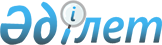 "Аққайың аудандық жұмыспен қамту және әлеуметтік бағдарламалар бөлімі" мемлекеттік мекемесінің мемлекеттік қызмет регламенттерін бекіту туралы
					
			Күшін жойған
			
			
		
					Солтүстік Қазақстан облысы Аққайың аудандық әкімдігінің 2012 жылғы 17 шілдедегі N 180 қаулысы. Солтүстік Қазақстан облысының Әділет департаментінде 2012 жылғы 24 тамызда N 13-2-160 тіркелді. Күші жойылды - Солтүстік Қазақстан облысы Аққайың аудандық әкімдігінің 2013 жылғы 24 мамырдағы N 141 қаулысымен

      Ескерту. Күші жойылды - Солтүстік Қазақстан облысы Аққайың аудандық әкімдігінің 24.05.2013 N 141 қаулысымен      «Әкімшілік рәсімдер туралы» Қазақстан Республикасы 2000 жылғы 27 қарашадағы Заңының 9-1 бабына сәйкес, аудан әкімдігі ҚАУЛЫ ЕТЕДІ:

      1. Мемлекеттік қызметтер регламенттерінің қоса берілген тізбесі бекітілсін:

      «Жұмыссыз азаматтарды тіркеу және есепке қою»;

      «Семей ядролық сынақ полигонында ядролық сынақтардың салдарынан зардап шеккен азаматтарды тіркеу және есепке алу»;

      «Мүгедектерді сурдо-тифлотехникалық құралдармен және міндетті гигиеналық құралдармен қамтамасыз ету үшін оларға құжаттарды ресімдеу»;

      «Мүгедектерге протездiк-ортопедиялық көмек ұсыну үшiн оларға құжаттарды ресiмдеу»;

      «Мемлекеттік бюджет қаражаты есебінен қызмет көрсететін мемлекеттік және мемлекеттік емес медициналық-әлеуметтік мекемелерде (ұйымдарда) әлеуметтік қызмет көрсетуге арналған құжаттарды ресімдеу»;

      «Жалғызілікті, жалғыз тұратын қарттарға, бөзге адамның күтіміне және жәрдеміне мұқтаж мүгедектерге және мүгедек балаларға үйде әлеуметтік қызмет көрсетуге құжаттарды ресімдеу»;

      «Ауылдық жерде тұратын әлеуметтік сала мамандарына отын сатып алу бойынша әлеуметтік көмек тағайындау».

      2. Осы қаулының орындалуын бақылау аудан әкімінің орынбасары С.Ө.Мұқановқа жүктелсін.

      3. Осы қаулы алғаш ресми жарияланған күннен кейін он күнтізбелік күн өткен соң қолданысқа енгізіледі.

      Аудан әкімі                  Р.Елубаев 

Аққайың ауданы әкімдігінің

2012 жылғы «17» шілдедегі

№ 180 қаулысымен бекітілген 

«Жұмыссыз азаматтарды тiркеу және есепке қою» 

мемлекеттік қызмет регламенті

1. Негізгі ұғымдар

      1. Пайдаланылатын терминдердің және аббревиатуралардың анықтамасы:

      1) құрылымдық - функционалдық бірліктер – бұл уәкілетті органдардың жауапты тұлғалары, мемлекеттік органдардың құрылымдық бөлімшелері, мемлекеттік органдар, ақпараттық жүйелер және олардың кіші жүйелері (бұдан әрі – ҚФБ);

      2) уәкілетті орган – «Аққайың аудандық жұмыспен қамту және әлеуметтік бағдарламалар бөлімі» мемлекеттік мекемесі;

      3) тұтынушы – жеке тұлғалар: Қазақстан Республикасының азаматтары, оралмандар, шетелдіктер, Қазақстан Республикасында тұрақты тұратын азаматтығы жоқ тұлғалар. 

2. Жалпы ережелер

      2. Мемлекеттік қызмет осы Регламенттің 1 қосымшасына сәйкес мекенжайы бойынша тұтынушының тұрғылықты орны бойынша «Аққайың аудандық жұмыспен қамту және әлеуметтік бағдарламалар бөлімі» мемлекеттік мекемесімен (бұдан әрі – арнайы комиссияның жұмыс органы)көрсетіледі.

      3. Көрсетілетін мемлекеттік қызмет түрі: автоматтандырылмаған.

      4. Мемлекеттік қызмет «Халықты жұмыспен қамту туралы» Қазақстан Республикасының 2001 жылғы 23 қаңтардағы Заңының 15 бабына сәйкес, Қазақстан Республикасы Үкіметінің 2011 жылғы 7 сәуірдегі № 394 қаулысымен бекітілген «Жұмыссыз азаматтарды тіркеу және есепке қою» мемлекеттік стандартын қамтамасыз ету мақсатында көрсетіледі.

      5. Мемлекеттік қызмет көрсету тәртібі және қажетті құжаттар туралы толық ақпарат уәкілетті органның akk_soz@mail.ru, интернет - ресурсында, уәкілетті органның стендтерде, ресми ақпарат көздерінде болады.

      6. Мемлекеттік қызмет көрсету нәтижесі электронды түрде жұмыссыз ретінде тіркеу және есепке қою немесе қызмет көрсетуден бас тарту туралы дәлелді жауап болып табылады.

      7. Мемлекеттік қызмет жеке тұлғаларға көрсетіледі: Қазақстан Республикасының азаматтары, оралмандар, шетелдіктер және Қазақстан Республикасының аумағында тұрақты тұратын азаматтығы жоқ тұлғалар (бұдан әрі - тұтынушы). 

3. Мемлекеттік қызмет көрсету тәртібіне қойылатын талаптар

      8. Мемлекеттік қызмет алу үшін тұтынушы мынадай құжаттарды ұсынады:

      1) жеке басын куәландыратын құжаттар;

      Қазақстанның азаматы - жеке куәлік (паспорт);

      шетелдіктер және азаматтығы жоқ адамдар – шетелдіктің Қазақстан Республикасында тұруына ыхтиярхаты және азаматтығы жоқ адамның ішкі істер органдарында тіркелгені туралы белгісі бар куәлігі;

      оралмандар - оралман куәлігі;

      2) еңбек қызметін растайтын құжаттар;

      3) әлеуметтік жеке кодын беру жөніндегі куәлігі (ЖСК);

      4) салық төлеушінің тіркеу нөмірі (СТН);

      5) соңғы жылдағы алынған табыс жөніндегі мәліметтер (өтініш беруші сипаттағы болады).

      9. Мемлекеттік қызмет уәкілетті органда бланк толтырусыз көрсетіледі.

      10. Мемлекеттік қызмет алу үшін қажетті құжаттар уәкілетті органның жауапты маманына тапсырылады.

      Жауапты тұлғалар кабинеттерінің нөмірлері туралы ақпарат мемлекеттік қызмет көрсету бойынша ақпараты орналастырылған уәкілетті органның стендінде орналастырылған.

      11. Мемлекеттік қызмет көрсету мерзімдері:

      1) осы Регламенттің 8 тармағында белгіленген қажетті құжаттар тұтынушымен тапсырылған сәттен мемлекеттік қызмет көрсету мерзімдері - 10 жұмыс күннен кешіктірілмейді;

      2) тұтынушымен жүгінген күнде орында көрсетілетін мемлекеттік қызметті алуға ең үлкен күту уақыты адам санына байланысты, бір тұтынушыға қызмет көрсетуге 15 минут есебінен;

      3) тұтынушымен жүгінген күнде орында көрсетілетін мемлекеттік қызметті алуға ең үлкен қызмет көрсету уақыты күнде 15 минуттан артық емес.

      12. Барлық қажетті құжаттар тапсырылғаннан кейін уәкілетті органда қызметкерімен тіркеу жұмыссызды тіркеу және есепке қою жүргізіледі, тұтынушының деректері жеке есеп жүргізу кәртішкесіне енгізіледі (компьютерлік деректер базасы).

      13. Тұтынушыға тіркеу датасын көрсетумен және тұтынушының мемлекеттік қызмет көрсету алғандығы жөнінде құжатты қабылдаған тұлғаның аты –жөні жазылған талон беріледі.

      14. Мемлекеттік қызмет көрсету нәтижесі туралы ақпараттандыру тұрғылықты орны бойынша уәкілетті органға өтініш иесінің өзі бару арқылы жүзеге асырылады.

      15. Жұмыссыз ретінде тіркеуден, есепке қоюдан бас тарту осы Регламенттің 4 қосымшасына сәйкес үлгі бойынша, жалған ақпарат пен құжаттар берген кезде, қажетті құжаттар болмаған жағдайда жүзеге асырылады.

      Мемлекеттік қызметтің көрсетуді тоқтатуға негіздер жоқ.

      16. Мемлекеттік қызмет алу үшін тұтынушыдан өтініш алған мерзімнен бастап көрсетілген мемлекеттік қызметтің нәтижесін беруге дейінгі мемлекеттік қызмет көрсету кезеңдері:

      1) тұтынушыға уәкілетті органға жүгінеді және қызмет көрсету үшін қажетті құжаттар тізбесін тапсырады;

      2) уәкілетті органның жауапты маманы өтінішті журналға тіркейді, тұтынушыға талон береді және уәкілетті органның басшысына береді;

      3) уәкілетті органның басшысы келіп түскен құжатпен танысады және жауапты орындаушыға жолдайды;

      4) уәкілетті органның жауапты орындаушысы қажетті құжаттарды қабылдайды және тіркеуден өткізеді, жеке есеп жүргізу кәртішкесіне (компьютерлік деректер базасы) ақпарат енгізу жолымен жұмыссыздарды есепке қою жүргізіледі, белгіленген талаптарға үйлесімсіздік анықталған жағдайда қызмет көрсетуден бас тарту туралы дәлелді жауап әзірленеді және қол қою үшін уәкілетті органның басшысына тапсырады;

      5) уәкілетті органның басшысы қызмет көрсетуден бас тарту туралы дәлелді жауапқа қол қояды және тұтынушыға беру үшін уәкілетті органның жауапты маманы тапсырады;

      6) уәкілетті органның жауапты маманы тұрғылықты орны бойынша уәкілетті органға өтініш иесінің өзі баруымен мемлекеттік қызмет нәтижесі туралы тұтынушыны ақпараттандырады.

      17. Уәкілетті органда мемлекеттік қызмет көрсету үшін құжаттарды қабылдауды жүзеге асыратын тұлғаның ең төмен саны бір қызметкерді құрайды. 

4. Мемлекеттік қызмет көрсету процесіндегі іс-әрекеттер (өзара әрекеттестік) тәртібінің сипаттамасы

      18. Мемлекеттік қызмет көрсету процесіне келесі құрылымдық – функционалдық бірліктер қатысады (бұдан әрі – ҚФБ):

      1) уәкілетті органның жауапты маманы;

      2) Уәкілетті органның басшысы;

      3) Уәкілетті органның жауапты орындаушысы;

      19. Әр ҚФБ әкімшілік әрекеттерінің (процедураларының) бірізділігі мен өзара әрекетін мәтіндік кестелік сипаттау әр әкімшілік әрекеттің (процедураның) орындалу мерзімін көрсетумен осы Регламенттің 2 қосымшасында келтірілген.

      20. Мемлекеттік қызмет көрсету және ҚФБ процесіндегі әкімшілік әрекеттердің қисынды бірізділігі арасындағы өзара әрекетті көрсететін сызба осы Регламенттің 3 қосымшасында келтірілген. 

5. Мемлекеттік қызмет көрсететін лауазымды 

тұлғалардың жауапкершілігі

      21. Мемлекеттік қызмет көрсетуге уәкілетті органның басшысы мен уәкілетті органның лауазымды тұлғалары (бұдан әрі – лауазымды тұлға) жауапты тұлға болып табылады.

      Лауазымды тұлғалар мемлекеттік қызметті сапалы және тиімді көрсетуге, сонымен қатар Қазақстан Республикасының заңнамасында қарастырылған тәртібінде белгіленген мерзімде мемлекеттік қызмет көрсетуді жүзеге асыруға, мемлекеттік қызмет көрсету барысындағы олармен қабылданатын шешімдерге және әрекеттерге (әрекетсіздік) жауап береді.

 

«Жұмыссыз азаматтарды тiркеу 

және есепке қою» мемлекеттік

қызмет регламентіне

1 қосымша 

Мемлекеттік қызмет көрсету бойынша уәкілетті орган

«Жұмыссыз азаматтарды тiркеу

және есепке қою» мемлекеттік

қызмет регламентіне

2 қосымша 

Әкімшілік әрекеттердің (шаралардың)

бірізділігі мен өзара әрекеттерін мәтіндік кестелік сипаттау

1-кесте. ҚФБ іс-әрекеттерін сипаттау

«Жұмыссыз азаматтарды тiркеу

және есепке қою» мемлекеттік

қызмет регламентіне

3 қосымша 

Әкімшілік әрекеттердің қисынды бірізділігі арасындағы өзара әрекеттесуді бейнелейтін сызбалар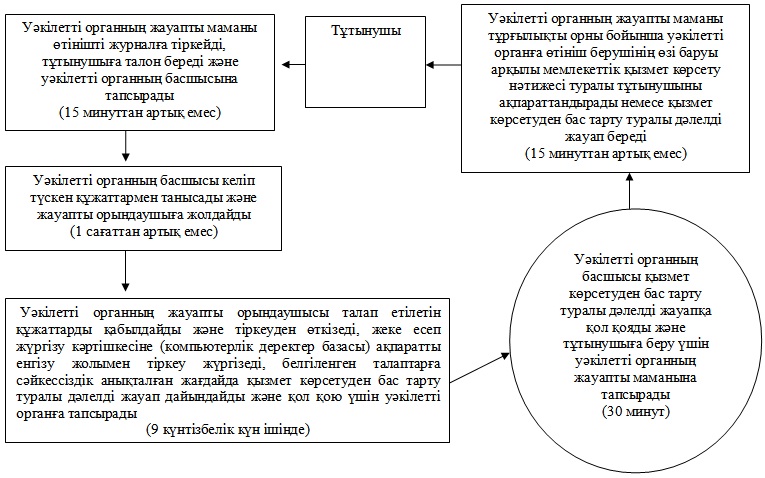 

«Жұмыссыз азаматтарды тіркеу

және есепке қою»

мемлекеттік қызмет регламентіне

4 қосымшасы

______________________________

(кімге жіберіледі)

____________________________________________________ байланысты Сізге

             (себеп көрсету)

      жұмыссыз ретінде тіркеуден және есепке қоюдан бас тартылатыны жөнінде хабарлаймыз.

      Бөлім бастығы _________________________

Аққайың ауданы әкімдігінің

2012 жылғы «17» шілдедегі

№ 180 қаулысымен бекітілген 

«Семей ядролық сынақ полигонында ядролық сынақтардың 

салдарынан зардап шеккен азаматтарды тіркеу және есепке алу» мемлекеттік қызмет регламенті

1. Негізгі ұғымдар

      1. Пайдаланған терминдердің және аббревиатуралардың анықтамасы:

      1) арнайы комиссияның жұмыс органы – «Аққайың аудандық жұмыспен қамту және әлеуметтік бағдарламалар бөлімі» мемлекеттік мекемесі;

      2) арнайы комиссия - Семей ядролық сынақ полигонындағы ядролық сынақтардың салдарынан зардап шеккен азаматтарды тіркеу және есепке алу және оларға куәлік беру үшін аудан әкімінің қаулысымен құрылатын комиссия.

      3) іс макеті - өтемақы алуға арналған азаматтың жеке ісінің макеті, оған: өтініш, жеке тұлғасын куәландыратын құжаттар, тұрғылықты орны; жинақтау кітапшасы немесе өтемақы беру бойынша уәкілетті ұйыммен жасалған шарт; 1949-дан 1965 жылдар, 1966-дан 1990 жылдар кезеңінде Семей ядролық сынақ полигоны аумағында тұрған (жұмыс, әскери қызмет) кезеңі мен дерегін растайтын құжаттар;

      4) құрылымдық – функционалдық бірліктер – уәкілетті органдардың, мемлекеттік орган құрылымдық бөлімшелерінің, мемлекеттік органдардың жауапты тұлғалары, ақпараттық жүйе немесе олардың жүйе бөлімшелері (бұдан әрі - ҚФБ); 

2. Жалпы ережелер

      2. Мемлекеттік қызмет «Аққайың ауданының жұмыспен қамту және әлеуметтік бағдарламалар бөлімі» мемлекеттік мекемесімен (бұдан әрі – арнайы комиссияның жұмыс органы) көрсетіледі, сондай-ақ осы Регламенттің 1,2 қосымшаларына сәйкес мекенжай бойынша тұтынушының тұрғылықты орны бойынша Солтүстік Қазақстан облысы бойынша «Халыққа қызмет көрсету орталығы» республикалық мемлекеттік кәсіпорны филиалының Аққайың аудандық бөлімі арқылы көрсетіледі.

      3. Көрсетілетін мемлекеттік қызмет түрі: автоматтандырылмаған.

      4. Мемлекеттік қызмет «Семей ядролық сынақ полигонындағы ядролық сынақтардың салдарынан зардап шеккен азаматтарды әлеуметтік қорғау туралы» Қазақстан Республикасының 1992 жылғы 18 желтоқсандағы Заңының (бұдан әрі – Заң) 11 бабының және Қазақстан Республикасы Үкіметінің 2006 жылғы 20 ақпандағы № 110 қаулысымен бекітілген Семей ядролық сынақ полигонындағы ядролық сынақтардың салдарынан зардап шеккен азаматтарды тiркеу, оларға бiржолғы мемлекеттiк ақшалай өтемақы төлеу және жеңілдіктер мен өтемақы алу құқығын растайтын куәлік беру ережесiнің 2 тарауы, «Жергілікті атқарушы органдар көрсететін әлеуметтік қорғау саласындағы мемлекеттік қызметтердің стандарттарын бекіту туралы Қазақстан Республикасы Үкіметінің 2011 жылғы 7 сәуірдегі № 394 қаулысы негізінде көрсетіледі.

      5. Мемлекеттік қызмет көрсету тәртібі және қажетті құжаттар туралы толық ақпарат арнайы комиссияның жұмыс органында akk_soz@mail.ru, интернет - ресурсында, арнайы комиссияның жұмыс органында, Орталықтың стендтерде, ресми ақпарат көздерде болады.

      6. Тұтынушы алатын көрсетілетін мемлекеттік қызмет нәтижесі Семей ядролық сынақ полигонындағы ядролық сынақтардың салдарынан зардап шеккен Қазақстан Республикасының азаматтарын тіркеу және есепке алу туралы шешім қабылдау туралы хабарлама немесе қағаз тасымалдағышта мемлекеттік қызмет көрсетуден бас тарту туралы дәлелді жауап болып табылады.

      7. Мемлекеттік қызмет жеке тұлғаларға (бұдан әрі - тұтынушы) көрсетіледі:

      әуеде және жер үстiнде ядролық жарылыстар жүргізу кезеңде (1949-1965 жж.) радиоактивтi заттармен ластануға ұшыраған аумақтарда тұрған, жұмыс iстеген немесе әскери қызмет (соның iшiнде жедел) өткерген азаматтар;

      1966 жылдан 1990 жылға дейiнгi аралықта жерасты ядролық жарылыстарын жүргізу кезеңiнде осы аумақтарда тұрған, жұмыс iстеген немесе әскери қызмет (соның iшiнде жедел) өткерген азаматтар;

      1949 жылдан 1990 жылға дейiнгi аралықта жеңiлдiктi әлеуметтiк-экономикалық мәртебесi бар аумақта тұрған, жұмыс iстеген немесе әскери қызмет (соның iшiнде жедел) өткерген азаматтар;

      осы тармақтың екiншi және үшiншi абзацтарында аталған, мүгедек деп танылған аурулары бар адамдардың балалары, олардың денсаулық жағдайы мен Заңда аталған аймақтарда ата-аналарының бiрiнiң болу факторы арасындағы себептi байланыстар анықталған ретте. 

3. Мемлекеттік қызмет көрсету тәртібіне қойылатын талаптар

      8. Мемлекеттік қызмет алу үшін тұтынушы мынадай құжаттарды ұсынады:

      1) белгіленген үлгідегі өтініш;

      2) жеке басын куәландыратын құжат;

      3) тұрғылықты жері бойынша тіркеуді растайтын құжат;

      4) салық төлеушінің куәлігі (жеке сәйкестіндіру коды болса);

      5) әлеуметтік жеке кодын беру жөніндегі уақытша куәлігі (жеке сәйкестендіру коды болса);

      6) жинақ кітапшасы немесе өтемақы беру бойынша уәкілетті ұйыммен жасалған шарт;

      7) 1949 жылдан бастап 1965 жыл, 1966 жылдан бастап 1990 жыл кезеңдерiнде Семей ядролық сынақ полигоны аумағында тұру фактiсi мен кезеңiн растайтын құжаттар ( мұрағаттық анықтамалар, халық депутаттардың селолық, поселкелік (ауылдық) кеңестердің, тұрғын үй пайдалану басқармалардың, үй басқармасының, поселке, ауылдың (селолық) округтер әкімдерінің, пәтер меншік иелері кооперативтердің анықтамалары; еңбек кітапшасы; оқу орнын бітіргені туралы диплом; әскери билет; туу туралы куәлік; орта білім туралы аттестат; орталау мектепті бітіргені туралы куәлік; Заңымен белгіленген тәртіпте берілген Семей ядролық сынақ полигонындағы ядролық сынақтардың салдарынан зардап шеккен жеңілдіктерге құқық растайтын куәлігі).

      8) Егер мұрағаттық және өзге де құжаттар сақталмаса – ядролық сынақтар әсеріне ұшыраған аумақта тұрғанының заңды фактiсi мен кезеңiн анықтау туралы сот шешімі

      Салыстыра тексеру үшін құжаттардың түпнұсқалары мен көшірмелері ұсынылады, содан кейін құжаттардың түпнұсқалары тұтынушыға қайтарылады.

      Жәрдемақы тағайындау туралы өтінішпен ата-аналары, қамқоршылары немесе қорғаншылары жеке өтiнiш беруге мүмкiндiгi болмаған жағдайда, азаматтар белгiленген тәртiппен берiлген сенiмхат негiзiнде жәрдемақы тағайындау туралы өтінішпен жүгінуге ата-аналары, қамқоршылары немесе қорғаншылары басқа тұлғаларға уәкілеттік беруге құқылы.

      9. Арнайы комиссия жұмыс органында өтініш үлгілері күту залында орналастырылады немесе құжаттарды қабылдайтын қызметкерде болады.

      Орталықта өтініш үлгілері күту залының арнайы тіреуінде орналастырылады.

      10. Мемлекеттік қызмет алу үшін қажетті толтырылған өтініш үлгілері және басқа құжаттар осы регламенттің 1 қосымшасында телефон нөмірі, заңды мекенжайы көрсетілген арнайы комиссия жұмыс органының маманына тапсырылады.

      Арнай комиссия жұмыс органы маманының кабинет нөмірлері туралы ақпарат мемлекеттік қызмет көрсету туралы ақпарат орналастырылған уәкілетті органның стендінде орналастырылған.

      Орталық арқылы мемлекеттік қызмет көрсету кезінде құжаттарды қабылдау «терезелер» арқылы жүзеге асырылады, онда «терезелердiң» мақсаттары мен орындайтын функциялары туралы ақпарат орналастырылады, сондай-ақ Орталық инспекторының тегi, аты, әкесiнiң аты және лауазымы көрсетiледi.

      11. Барлық қажетті құжаттар тапсырылғаннан кейін уәкілетті органда тұтынушымен мемлекеттік қызмет тіркеу мен алу датасын, құжаттарды қабылдаған тұлғаның тегі аты-жөні көрсетумен талон беріледі. Төмендегілерді көрсетумен Орталықта сәйкесінше құжаттарды қабылдағаны туралы қолхат беріледі:

      сұрау салуды қабылдау нөмірі және датасы;

      сұралатын мемлекеттік қызмет түрі;

      қоса берілген құжаттардың саны және атауы;

      құжатты беру датасы, уақыты және орны;

      құжаттарды рәсімдеуге қабылдаған Орталық инспекторының тегі, аты, әкесінің аты.

      12. Семей полигонындағы ядролық сынақтарының салдарына зардап шеккен Қазақстан Республикасының азаматтарын тіркеу жөніндегі шешім қабылдау немесе тіркеуден бас тарту туралы хабарламаны беру:

      арнайы комиссияның жұмыс органына тұтынушының өзі бару арқылы арнайы комиссияның жұмыс органына жүгінген кезде;

      Орталыққа өзі барған жағдайда күнсайын «терезелер» арқылы мерзімі көрсетілген қолхат негізінде жүзеге асырылады.

      Жеке өтiнiш беруге мүмкiндiгi болмаған жағдайда, азаматтар белгiленген тәртiппен берiлген сенiмхат негiзiнде өтiнiшпен және қажеттi құжаттармен жүгіну үшiн басқа тұлғаларға уәкiлеттiк беруге құқылы.

      13. Тексеру қорытындысы бойынша іс макеті ресімделген Семей ядролық сынақ полигонындағы ядролық сынақтардың салдарынан зардап шеккен азаматқа бiржолғы мемлекеттiк ақшалай өтемақының төлену фактісінің анықталуы, сондай-ақ тұтынушының құжаттарды тапсырған кезде толық емес және (немесе) жалған мәліметтер ұсынуы мемлекеттік қызметті көрсетуден бас тарту үшін негіз болып табылады. Арнайы комиссияның жұмыс органы құжаттарды ресімдеу кезінде анықталған қателіктер, осы регламенттің 8 тармағында көрсетілген құжаттар толық болмаған жағдайда арнайы комиссияның жұмыс органы құжаттар тапсырылған күннен кейін жиырма жұмыс күні ішінде бас тарту туралы хабарламаны береді.

      Орталық арқылы мемлекеттік қызметті жүзеге асыру кезінде арнайы комиссияның жұмыс органы құжаттарды ресімдеу кезде анықталған қателіктер, осы Регламенттің 8 тармағында көрсетілген толық құжаттар топтамасы болмаған жағдайда, құжаттар тапсырылғаннан кейін үш жұмыс күні ішінде бұдан әрі тұтынушыға беру үшін қайтару себептерін жазбаша негіздемелермен хабарлама Орталыққа қайтарылады.

      14. Мемлекеттік қызмет көрсету мерзімдері:

      1) осы стандарттың 8 тармағында белгіленген қажетті құжаттар тұтынушымен тапсырылғаннан кейін мемлекеттік қызмет көрсету мерзімдері:

      арнайы комиссияның жұмыс органына – жиырма күнтізбелік күннен артық емес;

      Орталықта - жиырма күнтізбелік күннен артық емес (құжатты (нәтижені) қабылдау және тапсыру күні мемлекеттік қызмет көрсету мерзімдеріне кірмейді);

      2) тұтынушы өтініш берген күні орында көрсетілетін мемлекеттік қызметті алуға дейін күтудің рұқсат етілген ең көп уақыты (талон алғанға дейін) 30 минуттан аспайды;

      3) тұтынушы өтініш берген күні орында көрсетілетін мемлекеттік қызмет көрсетудің рұқсат етілген ең көп уақыты арнайы комиссияның жұмыс органында 15 минуттан, орталықта 30 минуттан аспайды.

      15. Мемлекеттік қызмет тегін көрсетіледі.

      16. Мемлекеттік қызмет көрсетіледі:

      1) тұтынушының тұрғылықты жері бойынша уәкілетті органның үй-жайында үстелдер, орындықтар, өтініш түрлері толтырылған үлгілермен ақпараттық стендтері бар, мүмкіндіктері шектеулі тұтынушыларға қызмет көрсету үшін жағдайлар қарастырылған;

      2) Орталықтың мекенжайында анықтамалық бюро, кресло, толтырылған бланк үлгілермен ақпараттық стендтері күту залында орналастырылған, сондай-ақ мүмкіндіктері шектеулі тұтынушыларға қызмет көрсету үшін жағдайлар қарастырылған.

      Уәкілетті органның, сонымен қатар Орталықтың үй-жайы санитарлық-эпидемиологиялық нормаларға, ғимараттың қауіпсіздік талаптарына, соның ішінде өрт қауіпсіздігі талаптарына сай.

      17. Уәкілетті органның, сонымен қатар Орталықтың үй-жайы санитарлық-эпидемиологиялық нормаларға, ғимараттың қауіпсіздік талаптарына, соның ішінде өрт қауіпсіздігі талаптарына сай.

      арнайы комиссияның жұмыс органы арқылы:

      1) тұтынушы арнайы комиссия жұмыс органының маманына қызмет көрсету үшін өтініш және қажетті құжаттар тізбесін тапсырады;

      2) арнайы комиссия жұмыс органының маманы өтінішті кіріс хат-хабарлар журналына тіркейді, өтінішке кіріс нөмірін қояды, тұтынушыға талон береді және келіп түскен құжаттарды арнайы комиссия жұмыс органының басшысына береді;

      3) арнайы комиссия жұмыс органының басшысы келіп түскен құжаттармен танысады және жауапты орындаушыға (бұдан әрі – жауапты маманға) жолдайды;

      4) арнайы комиссия жұмыс органының жауапты маманы келіп түскен құжаттармен танысады, тұтынушының жеке ісін қалыптастырады және арнайы комиссияға қарауға тапсырады;

      5) арнайы комиссия Семей полигонындағы ядролық сынақтарының салдарына зардап шеккен Қазақстан Республикасының азаматтарын тіркеу (тіркеуден бас тарту)жөніндегі шешім қабылдайды(бұдан әрі - шешім);

      6) арнайы комиссияның шешімін шығарғаннан кейін арнайы комиссия жұмыс органының жауапты маманы Семей полигонындағы ядролық сынақтарының салдарына зардап шеккен Қазақстан Республикасының азаматтарын тіркеу және есепке алу жөнінде шешім қабылдау туралы хабарлама немесе қағаз тасымалдағышта мемлекеттік қызмет көрсетуден бас тарту туралы дәлелді жауап дайындайды және арнайы комиссия жұмыс органының басшысына қарауға және қол қоюға тапсырады;

      7) арнайы комиссия жұмыс органының басшысы қол қойғаннан кейін хабарламаны немесе қызмет көрсетуден бас тарту туралы дәлелді жауапты тұтынушыға беру үшін арнайы комиссия жұмыс органының маманына тапсырады;

      8) арнайы комиссия жұмыс органының маманы журналға тіркейді және тұтынушыға хабарлама немесе қызмет көрсетуден бас тарту туралы дәлелді жауап береді.

      Орталық арқылы:

      1) тұтынушы Орталыққа қызмет көрсету үшін өтініш және қажетті құжаттар тізбесін тапсырады;

      2) Орталық инспекторы өтінішті тіркейді, тұтынушыға қолхат береді және құжаттарды Орталықтың жинақтау бөлімінің инспекторына береді;

      3) Орталықтың жинақтау бөлімінің инспекторы құжаттарды жинайды, тізілім құрастырады, құжаттарды арнайы комиссия жұмыс органына жолдайды;

      4) арнайы комиссия жұмыс органының маманы кіріс хат-хабарлар журналына өтініштерді тіркейді, өтінішке кіріс нөмірі береді және келіп түскен құжаттарды арнайы комиссия жұмыс органының басшысына тапсырады;

      5) арнайы комиссия жұмыс органының басшысы келіп түскен құжаттармен танысады және жауапты орындаушыға жібереді (бұдан әрі – жауапты маман);

      6) жауапты маманы келіп түскен құжаттармен танысады, құжаттардың толықтығын тексереді, тұтынушының жеке ісінің макетін қалыптастырады және арнайы комиссияға қарауға тапсырады. Құжаттарды ресімдеуде қателіктер анықталған жағдайда, осы Регламенттің 8 тармағында қарастырылған толық құжаттар топтамасын тапсырмаған жағдайда құжаттар тапсырылғаннан кейін үш жұмыс күні ішінде бұдан әрі тұтынушыға беру үшін қайтару себептерін жазбаша негіздеумен хабарлама Орталыққа қайтарылады;

      7) арнайы комиссия Семей полигонындағы ядролық сынақтарының салдарына зардап шеккен Қазақстан Республикасының азаматтарын тіркеу (тіркеуден бас тарту)жөніндегі шешім қабылдайды(бұдан әрі - шешім);

      8) арнайы комиссияның шешімін шығарғаннан кейін арнайы комиссия жұмыс органының жауапты маманы Семей полигонындағы ядролық сынақтарының салдарына зардап шеккен Қазақстан Республикасының азаматтарын тіркеу және есепке алу жөнінде шешім қабылдау туралы хабарлама немесе қағаз тасымалдағышта мемлекеттік қызмет көрсетуден бас тарту туралы дәлелді жауап дайындайды және арнайы комиссия жұмыс органының басшысына қарауға және қол қоюға тапсырады;

      9) арнайы комиссия жұмыс органының басшысы қол қойғаннан кейін хабарламаны немесе қызмет көрсетуден бас тарту туралы дәлелді жауапты тұтынушыға беру үшін арнайы комиссия жұмыс органының маманына тапсырады;

      10) арнайы комиссия жұмыс органының маманы журналға тіркейді және тұтынушыға хабарлама немесе қызмет көрсетуден бас тарту туралы дәлелді жауап береді және Орталыққа тапсырады.

      11) Орталық инспекторы тұтынушыға хабарлама немесе мемлекеттік қызмет көрсетуден бас тарту туралы дәлелді жауап береді.

      18. Орталықта және арнайы комиссия органында мемлекеттік қызмет көрсету үшін құжаттарды қабылдауды жүзеге асыратын тұлғаның ең төмен саны бір қызметкерді құрайды. 

4. Мемлекеттік қызметті көрсету процесіндегі іс-әрекеттер (өзара әрекеттестік) тәртібінің сипаттамасы 

      19. Мемлекеттік қызмет көрсету процесіне келесі құрылымдық – функционалдық бірліктер қатысады (бұдан әрі – ҚФБ):

      1) Орталық инспекторы;

      2) Орталықтың жинақтау бөлімінің инспекторы.

      3) арнайы комиссия жұмыс органының маманы;

      4) арнайы комиссия жұмыс органының басшысы;

      5) арнайы комиссия жұмыс органының жауапты маманы;

      6) арнайы комиссия;

      20. Әр ҚФБ әкімшілік әрекеттерінің (процедураларының) бірізділігі мен өзара әрекетін мәтіндік кестелік сипаттау әр әкімшілік әрекеттің (процедураның) орындалу мерзімін көрсетумен осы Регламенттің 3 қосымшасында келтірілген.

      21. Мемлекеттік қызмет көрсету және ҚФБ процесіндегі әкімшілік әрекеттердің қисынды бірізділігі арасындағы өзара әрекетті көрсететін сызба осы Регламенттің 4 қосымшасында келтірілген. 

5. Мемлекеттік қызмет көрсететін лауазымды тұлғалардың жауапкершілігі

      22. Мемлекеттік қызмет көрсетуге қатысушылар арнайы комиссия жұмыс органының, Орталықтың жауапты лауазымды тұлғалары, арнайы комиссия мүшелері (бұдан әрі – лауазымды тұлға) мемлекеттік қызмет көрсетуге жауапты тұлға болып табылады.

      Лауазымды тұлғалар мемлекеттік қызметті сапалы және тиімді көрсетуге, сонымен қатар Қазақстан Республикасының заңнамасында қарастырылған тәртібінде белгіленген мерзімде мемлекеттік қызмет көрсетуді жүзеге асыруға, мемлекеттік қызмет көрсету барысындағы олармен қабылданатын шешімдерге және әрекеттерге (әрекетсіздік) жауап береді.

«Семей ядролық сынақ полигонындағы

ядролық сынақтардың

салдарынан зардап шеккен азаматтарды

тіркеу және есепке алу» 

мемлекеттік қызмет регламентіне

1 қосымша 

Мемлекеттік қызмет көрсету бойынша 

арнайы комиссиясының жұмыс органы

«Семей ядролық сынақ полигонындағы

ядролық сынақтардың

салдарынан зардап шеккен азаматтарды

тіркеу және есепке алу»

мемлекеттік қызмет регламентіне

2 қосымша 

Мемлекеттік қызмет көрсету бойынша

халыққа қызмет көрсету орталығы

«Семей ядролық сынақ полигонындағы

ядролық сынақтардың

салдарынан зардап шеккен азаматтарды

тіркеу және есепке алу»

мемлекеттік қызмет регламентіне

3 қосымша 

Әрбір ҚФЕ әкімшілік әрекеттердің (шаралардың)

бірізділігі мен өзара әрекеттерін мәтіндік кестелік сипаттау

1-кесте. ҚФБ іс-әрекеттерін сипаттау 

2 кесте. Пайдалану нұсқалары. Баламалы процесс. 

3 кесте. Пайдалану нұсқалары. Баламалы процесс.

«Семей ядролық сынақ полигонындағы

ядролық сынақтардың

салдарынан зардап шеккен азаматтарды

тіркеу және есепке алу»

мемлекеттік қызмет регламентіне

4 қосымша 

Әкімшілік әрекеттердің қисынды бірізділігі арасындағы өзара әрекеттесуді бейнелейтін сызбалар

1 сызба. Тұтынушының уәкілетті органға жүгінген кезіндегі ҚФБ әрекетін сипаттау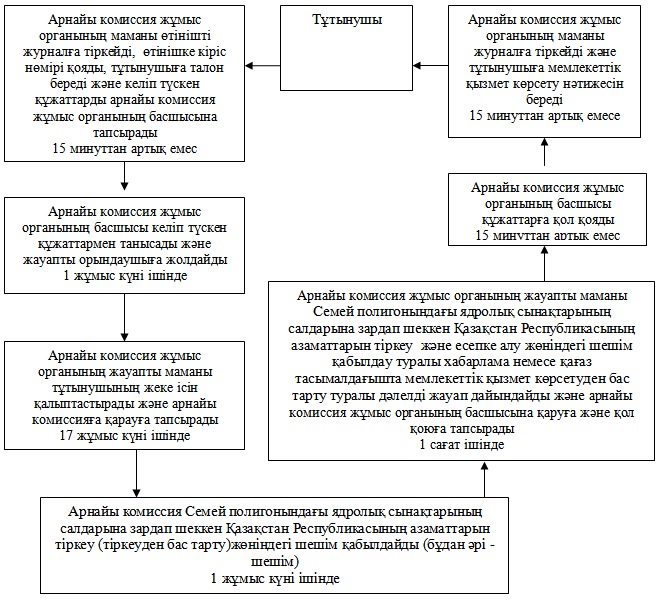 

«Семей ядролық сынақ полигонындағы

ядролық сынақтардың

салдарынан зардап шеккен азаматтарды

тіркеу және есепке алу»

мемлекеттік қызмет регламентіне

4 қосымша 

Әкімшілік әрекеттердің қисынды бірізділігі арасындағы өзара әрекеттесуді бейнелейтін сызбалар

2 сызба. Тұтынушының уәкілетті органға жүгінген кезіндегі ҚФБ әрекетін сипаттау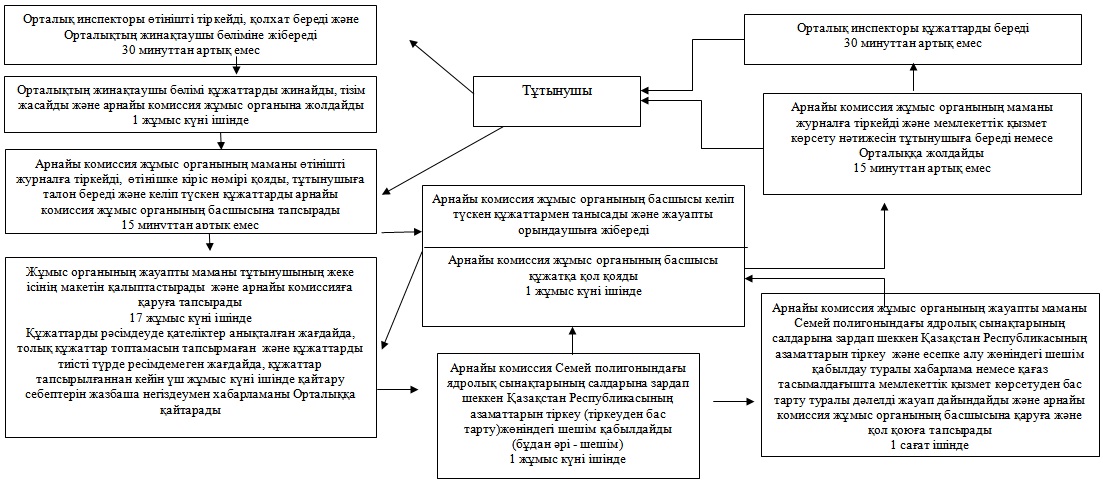 

Аққайың  ауданы әкімдігінің

2012 жылғы «17» шілдедегі

№ 180 қаулысымен бекітілген 

«Мүгедектерді сурдо-тифлотехникалық құралдармен және міндетті гигиеналық құралдармен қамтамасыз ету үшін оларға құжаттарды ресімдеу» мемлекеттік қызмет регламенті

1. Негізгі ұғымдар

      1. Пайдаланған терминдердің және аббревиатуралардың анықтамасы:

      1) құрылымдық - функционалдық бірліктер – бұл уәкілетті органдардың, мемлекеттік органдардың, мемлекеттік органдары құрылымдық бөлімшелерінің жауапты тұлғалары, ақпараттық жүйелер және олардың кіші жүйелері (бұдан әрі – ҚФБ);

      2) мүгедек – өмірлік іс-әрекетінің шектелуіне және оны әлеуметтік қорғау қажеттілігіне әкеп соқтыратын ауруларға, жарақаттарға, кемшіліктерге, олардың зардаптарына алдын ала келісіп, ағза қызметтерінің тұрақты түрде кері кетумен денсаулығының бұзушылықтары бар тұлға;

      3) уәкілетті орган – «Аққайың аудандық жұмыспен қамту және әлеуметтік бағдарламалар бөлімі» мемлекеттік мекемесі. 

2. Жалпы ережелер

      2. Мемлекеттік қызмет «Аққайың аудандық жұмыспен қамту және әлеуметтік бағдарламалар бөлімі» мемлекеттік мекемесімен (бұдан әрі – арнайы комиссияның жұмыс органы) көрсетіледі, сондай – ақ осы Регламенттің 1, 2 қосымшаларына сәйкес мекенжай бойынша тұтынушының тұрғылықты орны бойынша Солтүстік Қазақстан облысы бойынша «Халыққа қызмет көрсету орталығы» республикалық мемлекеттік кәсіпорны филиалының Аққайың аудандық бөлімі арқылы көрсетіледі.

      3. Көрсетілетін мемлекеттік қызмет түрі: автоматтандырылмаған.

      4. Мемлекеттік қызмет «Қазақстан Республикасында мүгедектерді әлеуметтік қорғау туралы» Қазақстан Республикасының 2005 жылғы 13 сәуірдегі Заңының 22 бабы 1 тармағының, «Мүгедектерді оңалтудың кейбір мәселелері туралы» Қазақстан Республикасы Үкіметінің 2005 жылғы 20 шілдедегі № 754 қаулысымен бекітілген мүгедектерді протездiк-ортопедиялық көмекпен және техникалық көмекші (орнын толтырушы) құралдармен қамтамасыз ету ережесінің, «Жергілікті атқарушы органдар көрсетілетін әлеуметтік қорғау саласындағы мемлекеттік қызметтердің стандарттарын бекіту туралы» Қазақстан Республикасы Үкіметінің 2011 жылғы 7 сәуірдегі № 394 қаулысы негізінде ұсынылады.

      5. Мемлекеттік қызмет көрсету тәртібі мен қажетті құжаттар туралы толық ақпарат уәкілетті органның akk_soz@mail.ru интернет-ресурсында, уәкілетті органның және Орталықтың фойелерінде орналасқан стендтерде, ресми ақпарат көздерінде орналасқан.

      6. Тұтынушы алатын көрсетілетін мемлекеттік қызметтің аяқталу нәтижесі мүгедектерді сурдо-тифлотехникалық және міндетті гигиеналық құралдармен қамтамасыз ету үшін құжаттарды ресімдеу туралы хабарлама немесе қағаз тасымалдағышта қызмет көрсетуден бас тарту туралы дәлелді жауап болып табылады.

      7. Мемлекеттік қызмет жеке тұлғаларға көрсетіледі: Қазақстан Республикасының азаматтарына, шетелдіктер мен Қазақстан Республикасының аумағында тұрақты тұратын азаматтығы жоқ тұлғаларға (бұдан әрі - тұтынушы):

      1) сурдотехникалық құралдармен қамту бойынша:

      Ұлы Отан соғысының қатысушылары мен мүгедектеріне; Ұлы Отан соғысының мүгедектеріне жеңілдіктер мен кепілдіктер бойынша теңестерілген тұлғаларға; бірінші, екінші, үшінші топтағы мүгедек балаларға, жұмыс беруші – жеке кәсіпкер қызметін тоқтатқан немесе заңды тұлға таратылған жағдайда жұмыс берушінің кінәсінен жұмыста мертігуге ұшыраған немесе кәсіптік ауруға шалдыққан мүгедектерге;

      2) тифлотехникалық құралдармен қамту бойынша:

      бірінші, екінші, үшінші топтағы мүгедектерге; мүгедек балаларға, жұмыс беруші – жеке кәсіпкер қызметін тоқтатқан немесе заңды тұлға таратылған жағдайда жұмыс берушінің кінәсінен жұмыста мертігуге ұшыраған немесе кәсіптік ауруға шалдыққан мүгедектерге;

      3) гигиеналық құралдармен қамту бойынша:

      мүгедекті оңалту жеке бағдарламасына сәйкес гигиеналық құралдарға мұқтаж мүгедектерге; жұмыс беруші – жеке кәсіпкер қызметін тоқтатқан немесе заңды тұлға таратылған жағдайда жұмыс берушінің кінәсінен жұмыста мертігуге ұшыраған немесе кәсіптік ауруға шалдыққан мүгедектерге. 

3. Мемлекеттік қызмет көрсету тәртібіне қойылатын талаптар

      8. Мемлекеттік қызмет алу үшін тұтынушы мынадай құжаттарды ұсынады:

      1) сурдотехникалық құралдармен қамту бойынша:

      әлеуметтік жеке кодының нөмірі (жеке сәйкестендіру коды болса), жеке басын куәландыратын құжаттың деректерін көрсетумен белгіленген үлгідегі өтініш;

      мүгедекті оңалту жеке бағдарламасынан үзіндісінің көшірмесі;

      тұтынушының жеке басын куәландыратын құжаттың көшірмесі, ал кәмелетке толмаған мүгедек балалар үшін – баланың туу туралы куәлігінің көшірмесі және ата-аналардың (қорғаншылардың, қамқоршылардың) біреуінің жеке басын куәландыратын құжаттың көшірмесі;

      Ұлы Отан соғысының қатысушылары мен мүгедектеріне - белгіленген үлгідегі куәлігінің көшірмесі;

      жеңілдіктер мен кепілдіктер бойынша Ұлы Отан соғысының қатысушылары мен мүгедектеріне теңестірілген адамдарға - жеңілдік белгісі бар зейнетақы куәлігінің көшірмесі;

      бірінші, екінші, үшінші топтағы мүгедектерге - зейнеткер куәлігінің көшірмесі;

      жұмыс беруші – жеке кәсіпкер қызметін тоқтатқан немесе заңды тұлға таратылған жағдайда жұмыс берушінің кінәсінен жұмыста мертігуге ұшыраған немесе кәсіптік ауруға шалдыққан мүгедектерге - жазатайым оқиға жөніндегі актінің көшірмесін және жеке кәсіпкердің немесе заңды тұлғаның – жұмыс берушінің қызметін тоқтату жөніндегі құжат;

      2) тифлотехникалық құралдармен қамту бойынша:

      әлеуметтік жеке кодының нөмірі (жеке сәйкестендіру коды болса), жеке басын куәландыратын құжаттың реквизиттерін көрсетумен белгіленген үлгідегі өтініш;

      мүгедекті оңалту жеке бағдарламасынан үзіндісінің көшірмесін;

      тұтынушының жеке басын куәландыратын құжаттың көшірмесі, ал кәмелетке толмаған мүгедек балалар үшін – баланың туу туралы куәлігінің көшірмесі және ата-аналардың (қорғаншылардың, қамқоршылардың) біреуінің жеке басын куәландыратын құжаттың көшірмесі;

      жұмыс беруші – жеке кәсіпкер қызметін тоқтатқан немесе заңды тұлға таратылған жағдайда жұмыс берушінің кінәсінен жұмыста мертігуге ұшыраған немесе кәсіптік ауруға шалдыққан мүгедектерге жазатайым оқиға жөніндегі актінің көшірмесін және жеке кәсіпкердің немесе заңды тұлғаның – жұмыс берушінің қызметін тоқтату жөніндегі құжат;

      3) міндетті гигиеналық құралдармен қамту бойынша:

      әлеуметтік жеке кодының нөмірі (жеке сәйкестендіру коды болса), жеке басын куәландыратын құжаттың реквизиттерін көрсетумен белгіленген үлгідегі өтініш;

      мүгедектерді оңалтудың жеке бағдарламасынан үзіндісінің көшірмесі;

      тұтынушының жеке басын куәландыратын құжаттың көшірмесі, ал кәмелетке толмаған мүгедек балалар үшін – баланың туу туралы куәлігінің көшірмесі және ата-аналардың (қорғаншылардың, қамқоршылардың) біреуінің жеке басын куәландыратын құжаттың көшірмесі;

      жұмыс беруші – жеке кәсіпкер қызметін тоқтатқан немесе заңды тұлға таратылған жағдайда жұмыс берушінің кінәсінен жұмыста мертігуге ұшыраған немесе кәсіптік ауруға шалдыққан мүгедектерге немесе жазатайым оқиға жөніндегі актінің көшірмесін және жеке кәсіпкердің немесе заңды тұлғаның – жұмыс берушінің қызметін тоқтату жөніндегі құжат;

      мүгедектік туралы анықтама.

      Құжаттарды салыстыра тексеру үшін түпнұсқасы және көшірмелері ұсынылады, кейін құжаттардың түпнұсқалары тұтынушыға қайтарылады.

      9. Уәкілетті органда өтініш үлгілері күту залында арнайы тіреуде орналастырылады немесе құжаттар қабылдайтын қызметкерде болады.

      Орталықта өтініш үлгілері күту залында арнайы тіреуде орналастырылады.

      10. Мемлекеттік қызмет алуға қажетті толтырылған өтініш үлгілері және басқа құжаттар осы Регламенттің 1 қосымшасында мекенжайы, кабинет нөмірі көрсетілген уәкілетті органның бас маманына тапсырылады.

      Жауапты маманның кабинет нөмірі туралы ақпарат мемлекеттік қызмет көрсету бойынша ақпарат орнатылған уәкілетті органның стендінде орналастырылған.

      Орталық арқылы мемлекеттік қызмет көрсету кезінде құжаттарды қабылдау «терезелер» арқылы жүзеге асырылады, онда «терезелердiң» мақсаттары мен орындайтын функциялары туралы ақпарат орналастырылады, сондай-ақ Орталық инспекторының тегi, аты, әкесiнiң аты және лауазымы көрсетiледi.

      11. Барлық қажетті құжаттар тапсырылғаннан кейін уәкілетті органда тұтынушымен мемлекеттік қызмет тіркеу мен алу датасын, құжаттарды қабылдаған тұлғаның тегі аты-жөні көрсетумен талон беріледі. Төмендегілерді көрсетумен Орталықта сәйкесінше құжаттарды қабылдағаны туралы қолхат беріледі:

      сұрау салуды қабылдау нөмірі және датасы;

      сұралатын мемлекеттік қызмет түрі;

      қоса берілген құжаттардың саны және атауы;

      құжатты беру датасы, уақыты және орны;

      құжаттарды рәсімдеуге қабылдаған Орталық инспекторының тегі, аты, әкесінің аты.

      12. Сурдо-тифлотехникалық құралдармен және міндетті гигиеналық құралдармен қамту үшін мүгедектерге құжаттарды ресімдеу (ресімдеуден бас тарту) туралы хабарламаны беру немесе бас тарту туралы дәлелді жауапты жеткізу жүзеге асырылады:

      1) уәкілетті органға жүгінген кезде тұрғылықты жері бойынша тұтынушының уәкілетті органға өзінің баруы немесе пошталық хабарлама арқылы;

      2) орталыққа өзі жүгінген кезде күн сайын «терезелер» арқылы мерзімі көрсетілген қолхат негізінде жүзеге асырылады.

      Орталықта тұтынушыға дайын құжаттарды беру мерзімі көрсетілген қолхатта негізінде күн сайын «терезелер» арқылы орталық инспекторымен жүзеге асырылады.

      13. Мемлекеттік қызмет көрсетуден мынадай негіздемелер бойынша бас тартылады:

      1) тұтынушының сурдо-тифлотехникалық және міндетті гигиеналық құралдармен қамтамасыз етуді қабылдауға медициналық қарсы көрсетілімдері болғанда;

      2) аталған мемлекеттік қызмет көрсету үшін талап етілетін құжаттардың біреуі болмағанда, құжаттарды ресімдеуде қателіктер табылған кезде;

      3) жалған мәліметтер мен құжаттар ұсынылғанда;

      4) жұмыс беруші – жеке кәсіпкер қызметін тоқтатқан немесе заңды тұлға таратылған жағдайда жұмыс берушінің кінәсінен жұмыста мертігуге ұшыраған немесе кәсіптік ауруға шалдыққан мүгедектерге, егер олардың қызметі заңнамада белгіленген тәртіппен тоқтатылмаған жағдайда бас тартылуы мүмкін.

      Мемлекеттік қызмет көрсетуді тоқтауға негіздер жоқ.

      14. Мемлекеттік қызмет көрсету мерзімдері:

      1) Осы Регламенттің 8 тармағында белгіленген қажетті құжаттар тұтынушымен ұсынылған сәттен бастап мемлекеттік қызметтер көрсету мерзімдері:

      уәкілетті органда – он жұмыс күні ішінде.

      Орталықта – он жұмыс күні ішінде ( құжаттарды (нәтижені) қабылдау мен беру күндері мемлекеттік қызмет көрсету мерзіміне кірмейді).

      2) Тұтынушымен жүгінген күнде орында көрсетілетін мемлекеттік қызмет алуға дейін күтудің рұқсат етілген ең көп уақыты (талон алуға дейін) – 30 минуттан аспайды.

      3) Уәкілетті органға тұтынушымен жүгінген күнде орында көрсетілетін мемлекеттік қызметті алуға рұқсат етілген ең көп уақыты уәкілетті органда күнде 15 минуттан артық емес, Орталықта 30 минуттан артық емес.

      15. Мемлекеттік қызмет тегін көрсетіледі:

      16. Мемлекеттік қызмет көрсетіледі:

      1) тұтынушының тұрғылықты жері бойынша уәкілетті органның үй-жайында үстелдер, орындықтар, өтініш түрлері толтырылған үлгілермен ақпараттық стендтері бар, мүмкіндіктері шектеулі тұтынушыларға қызмет көрсету үшін жағдайлар қарастырылған;

      2) Орталықтың мекенжайында анықтамалық бюро, кресло, өтініш түрлері толтырылған үлгілермен ақпараттық стендтері күту залында орналастырылған, сондай-ақ мүмкіндіктері шектеулі тұтынушыларға қызмет көрсету үшін жағдайлар қарастырылған.

      Уәкілетті органның, сонымен қатар Орталықтың үй-жайы санитарлық-эпидемиологиялық нормаларға, ғимараттың қауіпсіздік талаптарына, соның ішінде өрт қауіпсіздігі талаптарына сай.

      17. Мемлекеттік қызмет алу үшін тұтынушыдан өтініш алған мерзімнен бастап көрсетілген мемлекеттік қызметтің нәтижесін беруге дейінгі мемлекеттік қызмет көрсету кезеңдері:

      уәкілетті орган арқылы:

      1) тұтынушыға уәкілетті органға өтініш береді;

      2) уәкілетті органның жауапты маманы өтінішті тіркейді, тұтынушыға талон береді және басшыға қарауға тапсырады;

      3) уәкілетті органның басшысы жұмысты одан әрі ұйымдастыру үшін құжаттарды сектор меңгерушісіне береді;

      4) сектор меңгерушісі құжаттарды қарастырып, жауапты орындаушыға орындау үшін жібереді;

      5) жауапты орындаушы тұтынушыдан келген өтінішті қарастыруды жүзе асырып, хабарлама дайындайды немесе бас тарту туралы дәлелді жауап ресімдейді, кейін бақылай тексеру үшін сектор меңгерушісіне тапсырады;

      6) сектор меңгерушісі бақылау жүргізеді және уәкілетті органның басшылығына қол қою үшін хабарламаны немесе бас тарту туралы дәлелді жауапты тапсырады;

      7) уәкілетті органның басшысы хабарламаға немесе бас тарту туралы дәлелді жауапқа қол қояды және уәкілетті органның жауапты маманына жолдайды;

      8) уәкілетті органның жауапты маманы журналға тіркейді және тұтынушыға хабарлама немесе бас тарту туралы дәлелді жауап береді.

      Орталық арқылы

      1) тұтынушы Орталыққа өтініш береді;

      2) Орталық инспекторы өтінішті тіркейді, тұтынушыға қолхат береді және Орталықтың жинақтаушы бөліміне тапсырады;

      3) Орталықтың жинақтаушы бөлімінің инспекторы құжаттарды жинайды және уәкілетті органға тапсырады;

      4) уәкілетті органның жауапты маманы алынған құжаттарды тіркейді және басшыға қарауға тапсырады;

      5) уәкілетті органның басшысы жұмысты одан әрі ұйымдастыру үшін сектор меңгерушісіне береді;

      6) сектор меңгерушісі құжаттарды қарастырып, орындау үшін жауапты орындаушыға жібереді;

      7) жауапты орындаушы тұтынушы ұсынған өтінішті қарастырады, хабарлама немесе бас тарту туралы дәлелді жауапты рәсімдейді, кейін бақылай тексеру үшін сектор меңгерушісіне тапсырады;

      8) сектор меңгерушісі бақылау жүргізеді және уәкілетті органның басшылығына қол қою үшін хабарламаны немесе бас тарту туралы дәлелді жауапты тапсырады;

      9) уәкілетті органның басшысы хабарламаға немесе бас тарту туралы дәлелді жауапқа қол қояды және уәкілетті органның жауапты маманына жолдайды;

      10) уәкілетті органның жауапты маманы журналға хабарламаны немесе бас тарту туралы дәлелді жауапты тіркейді және Орталыққа береді;

      11) Орталық инспекторы тұтынушыға хабарлама немесе бас тарту туралы дәлелді жауап береді.

      18. Орталықта және уәкілетті органда мемлекеттік қызмет көрсету үшін құжаттарды қабылдауды жүзеге асыратын тұлғаның ең төмен саны бір қызметкерді құрайды. 

4. Мемлекеттік қызмет көрсету процесіндегі іс-әрекеттер (өзара әрекеттестік) тәртібінің сипаттамасы

      19. Мемлекеттік қызмет көрсету процесіне келесі құрылымдық – функционалдық бірліктер қатысады (бұдан әрі – ҚФБ):

      1) Орталық инспекторы;

      2) Орталықтың жинақтау бөлімінің инспекторы;

      3) уәкілетті органның жауапты маманы;

      4) уәкілетті органның басшысы;

      5) уәкілетті органның сектор меңгерушісі;

      6) уәкілетті органның жауапты орындаушысы.

      20. Әр ҚФБ әкімшілік әрекеттерінің (процедураларының) бірізділігі мен өзара әрекетін мәтіндік кестелік сипаттау әр әкімшілік әрекеттің (процедураның) орындалу мерзімін көрсетумен осы Регламенттің 3 қосымшасында келтірілген.

      21. Мемлекеттік қызмет көрсету және ҚФБ процесіндегі әкімшілік әрекеттердің қисынды бірізділігі арасындағы өзара әрекетті көрсететін сызба осы Регламенттің 4 қосымшасында келтірілген. 

5. Мемлекеттік қызмет көрсететін лауазымды тұлғалардың жауапкершілігі

      22. Мемлекеттік қызмет көрсетуге уәкілетті органның басшысы, уәкілетті органның жауапты лауазымды тұлғалары, Орталықтың басшысы (бұдан әрі – лауазымды тұлға) жауапты тұлға болып табылады.

      Лауазымды тұлғалар мемлекеттік қызметті сапалы және тиімді көрсетуге, сонымен қатар Қазақстан Республикасының заңнамасында қарастырылған тәртібінде белгіленген мерзімде мемлекеттік қызмет көрсетуді жүзеге асыруға, мемлекеттік қызмет көрсету барысындағы олармен қабылданатын шешімдерге және әрекеттерге (әрекетсіздік) жауап береді.

 

«Мүгедектерді сурдо-тифлотехникалық

құралдармен және міндетті гигиеналық

құралдармен қамтамасыз ету үшін

оларға құжаттарды ресімдеу» 

мемлекеттік қызмет регламентіне

1 қосымша 

Мемлекеттік қызмет көрсету бойынша уәкілетті орган

«Мүгедектерді сурдо-тифлотехникалық

құралдармен және міндетті гигиеналық

құралдармен қамтамасыз ету үшін

оларға құжаттарды ресімдеу» 

мемлекеттік қызмет регламентіне

2 қосымша 

Мемлекеттік қызмет көрсету бойынша

халыққа қызмет көрсету орталығы

«Мүгедектерді сурдо-тифлотехникалық

құралдармен және міндетті гигиеналық

құралдармен қамтамасыз ету үшін

оларға құжаттарды ресімдеу»

мемлекеттік қызмет регламентіне

3 қосымша 

Әрбір ҚФЕ әкімшілік әрекеттердің (шаралардың)

бірізділігі мен өзара әрекеттерін мәтіндік кестелік сипаттау

1-кесте. ҚФБ іс-әрекеттерін сипаттау 

2 кесте. Пайдалану нұсқалары. Негізгі процесс 

3 кесте. Пайдалану нұсқалары. Баламалы процесс

«Мүгедектерді сурдо-тифлотехникалық

құралдармен және міндетті гигиеналық

құралдармен қамтамасыз ету үшін

оларға құжаттарды ресімдеу»

мемлекеттік қызмет регламентіне

4 қосымшасы 

Әкімшілік әрекеттердің қисынды бірізділігі арасындағы өзара әрекеттесуді бейнелейтін сызбалар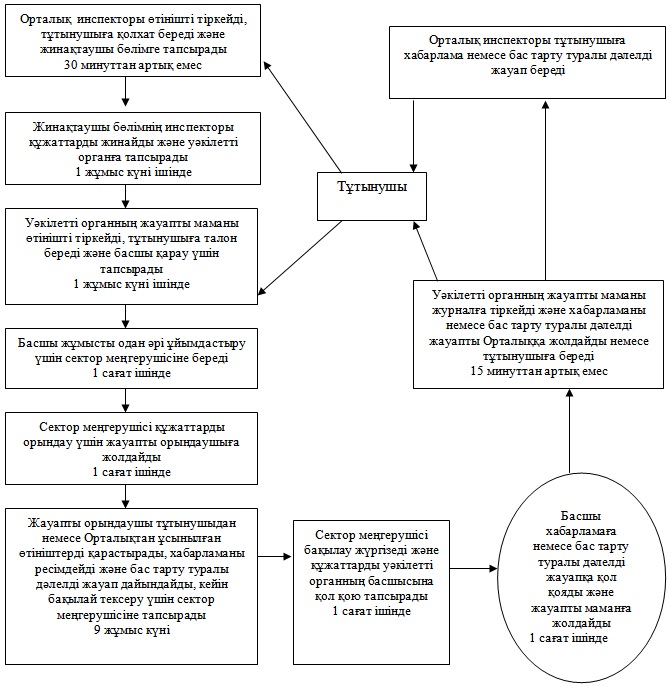 

Аққайың ауданы әкімдігінің

2012 жылғы «17» шілдедегі

№ 180 қаулысымен бекітілген 

«Мүгедектерге протездiк-ортопедиялық көмек ұсыну

үшiн оларға құжаттарды ресiмдеу» мемлекеттік қызмет регламенті

1. Негізгі ұғымдар

      1. Пайдаланылатын терминдер мен аббревиатуралардың анықтамасы:

      1) құрылымдық-функционалдық бірліктер – бұл уәкілетті органдардың жауапты тұлғалары, мемлекеттік органдардың құрылымдық бөлімшелері, мемлекеттік органдар, ақпараттық жүйелер және олардың кіші жүйелері (бұдан әрі – ҚФБ);

      2) мүгедек – өмірлік іс-әрекетінің шектелуіне және оны әлеуметтік қорғау қажеттілігіне әкеп соқтыратын ауруларға, жарақаттарға, кемшіліктерге, олардың зардаптарына алдын ала келісіп, ағза қызметтерінің тұрақты түрде кері кетумен денсаулығының бұзушылықтары бар тұлға;

      3) уәкілетті орган – «Аққайың аудандық жұмыспен қамту және әлеуметтік бағдарламалар бөлімі» мемлекеттік мекемесі. 

2. Жалпы ережелер

      2. Мемлекеттік қызмет «Солтүстік Қазақстан облысы Аққайың аудандық жұмыспен қамту және әлеуметтік бағдарламалар бөлімі» мемлекеттік мекемесімен (бұдан әрі – арнайы комиссияның жұмыс органы) көрсетіледі, сондай – ақ осы Регламенттің 1,2 қосымшаларына сәйкес мекенжай бойынша тұтынушының тұрғылықты орны бойынша Солтүстік Қазақстан облысы бойынша «Халыққа қызмет көрсету орталығы» республикалық мемлекеттік кәсіпорны филиалының Аққайың аудандық бөлімі арқылы көрсетіледі.

      3. Көрсетілетін мемлекеттік қызмет түрі: автоматтандырылмаған.

      4. Мемлекеттік қызмет «Қазақстан Республикасындағы мүгедектерді әлеуметтік қорғау туралы» Қазақстан Республикасының 2005 жылғы 13 сәуірдегі Заңының 22 бабы 1 тармағы, Қазақстан Республикасы Үкіметінің 2005 жылғы 20 шілдедегі № 754 қаулысымен бекітілген «Мүгедектерді протездік-ортопедиялық көмекпен және техникалық көмекші (орнын толтырушы) құралдармен қамтамасыз ету Ережесі, «Жергiлiктi атқарушы органдар көрсететiн әлеуметтiк қорғау саласындағы мемлекеттiк қызметтердiң стандарттарын бекiту туралы» Қазақстан Республикасы Үкiметiнiң 2011 жылғы 7 сәуiрдегi № 394 қаулысы негізінде ұсынылады.

      5. Мемлекеттік қызмет көрсету тәртібі мен қажетті құжаттар туралы толық ақпарат уәкілетті органның akk_soz@mail.ru, интернет-ресурсында, уәкілетті органның және Орталықтың фойелерінде орналасқан стендтерде, ресми ақпарат көздерінде орналасқан.

      6. Тұтынушы алатын көрсетілетін мемлекеттік қызметтің аяқталу нәтижесі протездік-ортопедиялық көмек көрсету үшін мүгедектерге құжаттарды рәсімдеу туралы хабарлама немесе қағаз тасымалдағышта қызмет көрсетуден бас тарту туралы дәлелді жауап болып табылады.

      7. Мемлекеттік қызмет жеке тұлғаларға көрсетіледі: Қазақстан Республикасының азаматтарына, шетелдіктер мен Қазақстан Республикасының аумағында тұрақты тұратын азаматтығы жоқ тұлғаларға (бұдан әрі - тұтынушы):

      1) Ұлы Отан соғысының қатысушылары, мүгедектерi, сондай-ақ жеңiлдiктер мен кепiлдiктер бойынша Ұлы Отан соғысы мүгедектерiне теңестiрiлген тұлғалар;

      2) Қазақстан Республикасы Қарулы Күштерiнде қызметтiк мiндеттерiн атқаруымен байланысты мүгедек болған әскери қызметшiлер;

      3) қызметтiк мiндеттерiн атқаруымен байланысты мүгедек болған iшкi iстер органдарының, ұлттық қауiпсiздiк органдарының басшысы және қатардағы құрамының тұлғалары;

      4) жалпы аурудан мүгедек болғандар;

      5) бала жасынан мүгедектер;

      6) мүгедек балалар;

      7) жұмыс берушi – жеке кәсiпкер қызметiн тоқтатқан немесе заңды тұлға таратылған жағдайда жұмыс берушiнiң кiнәсiнен жұмыста мертiгуге ұшыраған немесе кәсiптiк ауруға шалдыққан мүгедектер. 

3. Мемлекеттік қызмет көрсету тәртібіне қойылатын талаптар

      8. Мемлекеттік қызмет алу үшін тұтынушы мынадай құжаттарды ұсынады:

      1) жеке басын куәландыратын құжаттың деректемелерін, әлеуметтік жеке кодының нөмірін (болса жеке сәйкестендіру нөмірін) көрсете отырып белгіленген үлгідегі өтініш.

      2) тұтынушының жеке басын куәландыратын құжаттың көшірмесі, ал кәмелетке толмаған мүгедек балалар үшін – баланың туу туралы куәлігінің және ата-аналардың (қамқоршылардың, қорғаншылардың) біреудің жеке басын куәландыратын құжаттың көшірмесі.

      3) мүгедектер, оның ішінде мүгедек балалар үшін мүгедекті оңалту жеке бағдарламасы үзіндісінен көшірме;

      4) Ұлы Отан соғысының қатысушылары, мүгедектері, сондай-ақ жеңілдіктер мен кепілдіктер бойынша Ұлы отан соғысы мүгедектеріне теңестірілген тұлғалар үшін белгіленген үлгідегі куәлігінің көшірмесі;

      5) Ұлы Отан соғысының қатысушылары үшін - протездік-ортопедиялық көмек көрсетуге мұқтаждық жөніндегі тұрғылықты жер бойынша медициналық ұйым қорытындысының көшірмесі;

      6) жұмыс беруші – жеке кәсіпкер қызметін тоқтатқан немесе заңды тұлға таратылған жағдайда жұмыс берушінің кінәсінен жұмыста мертігуге ұшыраған немесе кәсіптік ауруға шалдыққан мүгедектер – жазатайым оқиға туралы актінің көшірмесін және жеке кәсіпкер – жұмыс беруші қызметін тоқтатқаны немесе заңды тұлға таратылғаны туралы құжат ұсынады.

      Салыстыра тексеру үшін құжаттар тұпнұсқасы және көшірмесі ұсынылады, тексерістен кейін құжаттардың тұп нұсқалары тұтынушыға қайтарылады.

      9. Өтініш үлгілері уәкілетті органның, Орталықтың күту залында немесе құжаттар қабылдайтын қызметкерде болады.

      10. Мемлекеттік қызмет алуға қажетті толтырылған өтініш үлгілері және басқа құжаттар осы Регламенттің 1 қосымшасында мекенжайы, кабинет нөмірі көрсетілген уәкілетті органның бас маманына тапсырылады.

      Жауапты маманның кабинет нөмірі туралы ақпарат мемлекеттік қызмет көрсету бойынша ақпарат орнатылған уәкілетті органның стендінде орналастырылған.

      Орталық арқылы мемлекеттік қызмет көрсету кезінде құжаттарды қабылдау «терезелер» арқылы жүзеге асырылады, онда «терезелердiң» мақсаттары мен орындайтын функциялары туралы ақпарат орналастырылады, сондай-ақ Орталық инспекторының тегi, аты, әкесiнiң аты және лауазымы көрсетiледi.

      11. Барлық қажетті құжаттар тапсырылғаннан кейін уәкілетті органда тұтынушымен мемлекеттік қызмет тіркеу мен алу датасын, құжаттарды қабылдаған тұлғаның тегі аты-жөні көрсетумен талон беріледі. Төмендегілерді көрсетумен Орталықта сәйкесінше құжаттарды қабылдағаны туралы қолхат беріледі:

      сұрау салуды қабылдау нөмірі және датасы;

      сұралатын мемлекеттік қызмет түрі;

      қоса берілген құжаттардың саны және атауы;

      құжатты беру датасы, уақыты және орны;

      құжаттарды рәсімдеуге қабылдаған Орталық инспекторының тегі, аты, әкесінің аты.

      12. Протездік - ортопедиялық көмек ұсыну үшін мүгедектерге құжаттарды ресімдеу (ресімдеуден бас тарту) немесе бас тарту туралы дәлелді жауап туралы хабарламаны жеткізу:

      1) уәкілетті органға жүгінген кезде тұрғылықты жері бойынша тұтынушының уәкілетті органға өзінің баруы немесе пошталық хабарлама арқылы;

      2) орталыққа өзі жүгінген кезде күн сайын «терезелер» арқылы мерзімі көрсетілген қолхат негізінде жүзеге асырылады.

      Мүгедектің өзінің баруға мүмкіндігі болмаған жағдайда, нотариалды куәландыруды талап етпейтін сенімхат негізінде протездік-ортопедиялық көмек көрсетуге өтініш жасауға басқа адамдарға уәкілеттік бере алады.

      13. Мемлекеттік қызмет көрсетуден мынадай негіздемелер бойынша бас тартылады:

      1) тұтынушының протездік-ортопедиялық көмек көрсетуді қабылдауға медициналық қарсы көрсетілімдері болғанда;

      2) аталмыш мемлекеттік қызмет көрсету үшін талап етілетін құжаттардың біреуі болмағанда, орталықтан түсетін құжаттарды ресімдеуде қателіктер табылған кезде;

      3) жалған мәліметтер мен құжаттар ұсынылғанда;

      4) жұмыс беруші – жеке кәсіпкер қызметін тоқтатқан немесе заңды тұлға таратылған жағдайда жұмыс берушінің кінәсінен жұмыста мертігуге ұшыраған немесе кәсіптік ауруға шалдыққан мүгедектерге, егер олардың қызметі заңнамада белгіленген тәртіппен тоқтатылмаған жағдайда бас тартылуы мүмкін.

      Мемлекеттік қызмет көрсетуді тоқтатуға негіздер жоқ.

      14. Мемлекеттік қызмет көрсету мерзімдері:

      1) Осы Регламенттің 8 тармағында белгіленген қажетті құжаттар тұтынушымен ұсынылған сәттен бастап мемлекеттік қызметтер көрсету мерзімдері:

      уәкілетті органда – он жұмыс күні ішінде.

      Орталықта – он жұмыс күні ішінде (құжаттарды (нәтижені) қабылдау мен беру күндері мемлекеттік қызмет көрсету мерзіміне кірмейді).

      15. Тұтынушымен жүгінген күнде орында көрсетілетін мемлекеттік қызмет алуға ең үлкен күту уақыты (талон алуға дейін) – 30 минуттан аспайды.

      Уәкілетті органға тұтынушымен жүгінген күнде орында көрсетілетін мемлекеттік қызметті алуға ең үлкен қызмет көрсету уақыты уәкілетті органда күнде 15 минуттан артық емес, Орталықта 30 минуттан артық емес.

      16. Мемлекеттік қызмет тегін көрсетіледі.

      17. Мемлекеттік қызмет көрсетіледі:

      1) тұтынушының тұрғылықты жері бойынша уәкілетті органның үй-жайында үстелдер, орындықтар, өтініш түрлері толтырылған үлгілермен ақпараттық стендтері бар, мүмкіндіктері шектеулі тұтынушыларға қызмет көрсету үшін жағдайлар қарастырылған;

      2) Орталықтың мекенжайында анықтамалық бюро, кресло, өтініш түрлері толтырылған үлгілермен ақпараттық стендтері күту залында орналастырылған, сондай-ақ мүмкіндіктері шектеулі тұтынушыларға қызмет көрсету үшін жағдайлар қарастырылған.

      Уәкілетті органның, сонымен қатар Орталықтың үй-жайы санитарлық-эпидемиологиялық нормаларға, ғимараттың қауіпсіздік талаптарына, соның ішінде өрт қауіпсіздігі талаптарына сай.

      18. Мемлекеттік қызмет алу үшін тұтынушыдан өтініш алған мерзімнен бастап көрсетілген мемлекеттік қызметтің нәтижесін беруге дейінгі мемлекеттік қызмет көрсету кезеңдері:

      уәкілетті орган арқылы:

      1) тұтынушыға уәкілетті органға өтініш береді;

      2) уәкілетті органның жауапты маман өтінішті тіркейді, тұтынушыға талон береді және басшыға қарауға тапсырады;

      3) уәкілетті органның басшысы жұмысты одан әрі ұйымдастыру үшін құжаттарды сектор меңгерушісіне береді;

      4) сектор меңгерушісі құжаттарды қарастырып, жауапты орындаушыға орындау үшін жібереді;

      5) жауапты орындаушы құжаттарды қарастыруды жүзе асырып, хабарлама немесе бас тарту туралы дәлелді жауап дайындайды, кейін бақылай тексеру үшін сектор меңгерушісіне тапсырады;

      6) сектор меңгерушісі бақылау жүргізеді және уәкілетті органның басшылығына қол қою үшін хабарламаны немесе бас тарту туралы дәлелді жауапты тапсырады;

      7) уәкілетті органның басшылығы хабарламаға немесе бас тарту туралы дәлелді жауапқа қол қояды және уәкілетті органның жауапты маманына жолдайды;

      8) уәкілетті органның жауапты маманы журналға тіркейді және тұтынушыға хабарлама немесе бас тарту туралы дәлелді жауап береді.

      Орталық арқылы:

      1) тұтынушы Орталыққа өтініш береді;

      2) Орталық инспекторы өтінішті тіркейді, тұтынушыға қолхат береді және Орталықтың жинақтаушы бөліміне тапсырады;

      3) Орталықтың жинақтаушы бөлімінің инспекторы құжаттарды жинайды және уәкілетті органға тапсырады;

      4) уәкілетті органның жауапты маманы құжаттарды тіркейді және басшыға қарауға тапсырады;

      5) уәкілетті органның басшысы жұмысты одан әрі ұйымдастыру үшін сектор меңгерушісіне береді;

      6) сектор меңгерушісі құжаттарды қарастырып, орындау үшін жауапты орындаушыға жібереді;

      7) жауапты орындаушы тұтынушы ұсынған өтінішті қарастырады, хабарлама әзірлейді немесе бас тарту туралы дәлелді жауапты рәсімдейді, кейін бақылай тексеру үшін сектор меңгерушісіне тапсырады;

      8) сектор меңгерушісі бақылау жүргізеді және уәкілетті органның басшылығына қол қою үшін хабарламаны немесе бас тарту туралы дәлелді жауапты тапсырады;

      9) уәкілетті органның басшылығы хабарламаға немесе бас тарту туралы дәлелді жауапқа қол қояды және уәкілетті органның жауапты маманына жолдайды;

      10) уәкілетті органның жауапты маманы журналға хабарлама немесе бас тарту туралы дәлелді жауап тіркейді және Орталыққа береді.

      11) Орталық инспекторы тұтынушыға хабарлама немесе мемлекеттік қызмет көрсетуден бас тарту туралы дәлелді жауап береді. 

4. Мемлекеттік қызмет көрсету процесіндегі іс-әрекеттер (өзара әрекеттестік) тәртібінің сипаттамасы

      19. Мемлекеттік қызмет көрсету процесіне келесі құрылымдық – функционалдық бірліктер қатысады (бұдан әрі – ҚФБ):

      1) Орталық инспекторы;

      2) Орталықтың жинақтау бөлімінің инспекторы;

      3) уәкілетті органның жауапты маманы;

      4) уәкілетті органның басшысы;

      5) уәкілетті органның сектор меңгерушісі;

      6) уәкілетті органның жауапты орындаушысы.

      20. Әр ҚФБ әкімшілік әрекеттерінің (процедураларының) бірізділігі мен өзара әрекетін мәтіндік кестелік сипаттау әр әкімшілік әрекеттің (процедураның) орындалу мерзімін көрсетумен осы Регламенттің 3 қосымшасында келтірілген.

      21. Мемлекеттік қызмет көрсету және ҚФБ процесіндегі әкімшілік әрекеттердің қисынды бірізділігі арасындағы өзара әрекетті көрсететін сызба осы Регламенттің 4 қосымшасында келтірілген. 

5. Мемлекеттік қыметтерді көрсететін лауазымды тұлғалардың жауапкершілігі

      22. Мемлекеттік қызмет көрсетуге уәкілетті органның басшысы, уәкілетті органның жауапты лауазымды тұлғасы, Орталықтың басшысы (бұдан әрі – лауазымды тұлға) жауапты тұлға болып табылады.

      Лауазымды тұлғалар мемлекеттік қызметті сапалы және тиімді көрсетуге, сонымен қатар Қазақстан Республикасының заңнамасында қарастырылған тәртібінде белгіленген мерзімде мемлекеттік қызмет көрсетуді жүзеге асыруға, мемлекеттік қызмет көрсету барысындағы олармен қабылданатын шешімдерге және әрекеттерге (әрекетсіздік) жауап береді.

«Мүгедектерге протездiк-ортопедиялық

көмек ұсыну үшiн оларға

құжаттарды ресiмдеу»

мемлекеттік қызмет регламентіне

1 қосымша 

Мемлекеттік қызмет көрсету бойынша уәкілетті орган

«Мүгедектерге протездiк-ортопедиялық

көмек ұсыну үшiн оларға

құжаттарды ресiмдеу»

мемлекеттік қызмет регламентіне

2 қосымша 

Мемлекеттік қызмет көрсету бойынша

халыққа қызмет көрсету орталығы

«Мүгедектерге протездiк-ортопедиялық

көмек ұсыну үшiн оларға

құжаттарды ресiмдеу»

мемлекеттік қызмет регламентіне

3 қосымшасы 

Әрбір ҚФЕ әкімшілік әрекеттердің (шаралардың)

бірізділігі мен өзара әрекеттерін мәтіндік кестелік сипаттау

1-кесте. ҚФБ іс-әрекеттерін сипаттау 

2 кесте. Пайдалану нұсқалары. Негізгі процесс 

3 кесте. Пайдалану нұсқалары. Баламалы процесс

«Мүгедектерге протездiк-ортопедиялық

көмек ұсыну үшiн оларға құжаттарды

ресiмдеу» мемлекеттік қызмет

регламентіне

4 қосымшасы 

Әкімшілік әрекеттердің қисынды бірізділігі арасындағы өзара әрекеттесуді бейнелейтін сызбалар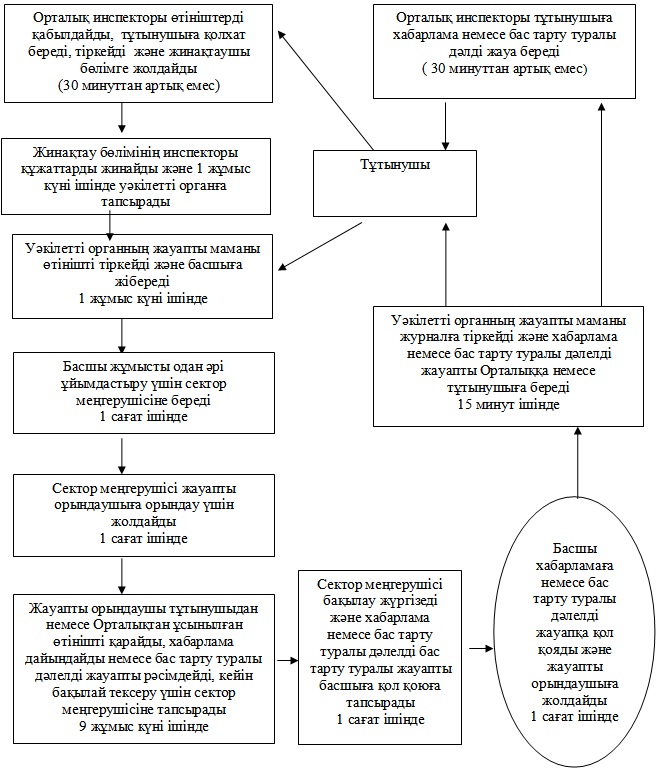 

Аққайың ауданы әкімдігінің

2012 жылғы «17» шілдедегі

№ 180 қаулысымен бекітілген 

«Мемлекеттік бюджет қаражаты есебiнен қызмет көрсететiн мемлекеттiк және мемлекеттiк емес медициналық-әлеуметтiк мекемелерде (ұйымдарда) әлеуметтiк қызмет көрсетуге арналған құжаттарды ресiмдеу»

мемлекеттік қызмет регламенті

1. Негізгі ұғымдар

      1. Пайдаланылатын терминдер мен аббревиатуралардың анықтамасы:

      1) құрылымдық - функционалдық бірліктер – бұл уәкілетті органдардың, мемлекеттік органдардың, мемлекеттік органдары құрылымдық бөлімшелерінің жауапты тұлғалары, ақпараттық жүйелер және олардың кіші жүйелері (бұдан әрі – ҚФБ);

      2) мүгедек – өмірлік іс-әрекетінің шектелуіне және оны әлеуметтік қорғау қажеттілігіне әкеп соқтыратын ауруларға, жарақаттарға, кемшіліктерге, олардың зардаптарына алдын ала келісіп, ағза қызметтерінің тұрақты түрде кері кетумен денсаулығының бұзушылықтары бар тұлға;

      3) уәкілетті орган – «Аққайың аудандық жұмыспен қамту және әлеуметтік бағдарламалар бөлімі» мемлекеттік мекемесі. 

2. Жалпы ережелер

      2. Мемлекеттік қызмет «Аққайың аудандық жұмыспен қамту және әлеуметтік бағдарламалар бөлімі» мемлекеттік мекемесімен (бұдан әрі – арнайы комиссияның жұмыс органы) көрсетіледі, сондай – ақ осы Регламенттің 1, 2 қосымшаларына сәйкес мекенжай бойынша тұтынушының тұрғылықты орны бойынша Солтүстік Қазақстан облысы бойынша «Халыққа қызмет көрсету орталығы» республикалық мемлекеттік кәсіпорны филиалының Аққайың аудандық бөлімі арқылы көрсетіледі.

      3. Көрсетілетін мемлекеттік қызмет түрі: автоматтандырылмаған.

      4. Мемлекеттік қызмет «Қазақстан Республикасында мүгедектерді әлеуметтік қорғау туралы» Қазақстан Республикасының 2005 жылғы 13 сәуірдегі Заңының 24 бабы 1 тармағының, «Арнаулы әлеуметтік қызметтер туралы» Қазақстан Республикасының 2008 жылғы 29 желтоқсандағы Заңының 11 бабы 1 тармағы 3) тармақшасының, 13 бабы 1 тармағы 1) тармақшасының, «Арнаулы әлеуметтiк қызметтердің кепiлдік берілген көлемінің тiзбесін бекiту туралы» Қазақстан Республикасы Үкіметінің 2009 жылғы 14 наурыздағы № 330 қаулысының 1 тармағының ұсынылады.

      5. Мемлекеттік қызмет көрсету тәртібі және қажетті құжаттар туралы толық ақпарат уәкілетті органның akk_soz@mail.ru, интернет-ресурсында, уәкілетті органның, Орталықтың стендтерде, ресми ақпарат көздерінде болады.

      6. Тұтынушы алатын көрсетілетін мемлекеттік қызметтің аяқталу нәтижесі мемлекеттік бюджет қаражаты есебiнен қызмет көрсететiн мемлекеттiк және мемлекеттiк емес медициналық-әлеуметтiк мекемелерде (ұйымдарда) әлеуметтiк қызмет көрсетуге арналған құжаттарды ресiмдеу туралы хабарлама немесе қағаз тасымалдағышта қызмет көрсетуден бас тарту жөніндегі дәлелді жауап болып табылады.

      7. Мемлекеттік қызмет жеке тұлғаларға көрсетіледі: Қазақстан Республикасының азаматтары, оралмандар және мүгедектерді оңалту жеке бағдарламасына немесе медициналық ұйымының қорытындысына сәйкес бөгде адамдардың күтіміне және әлеуметтік қызмет көрсетуге мұқтаж (бұдан әрі – тұтынушылар) Қазақстан Республикасында тұрақты тұратын азаматтығы жоқ тұлғалар:

      1) психоневрологиялық аурулары бар он сегіз жастан асқан мүгедектерге;

      2) психоневрологиялық патологиялары бар мүгедек балаларға немесе тірек қимыл аппараты функцияларының бұзушылықтары бар мүгедек балаларға;

      3) бірінші, екінші топтағы жалғыз басты мүгедектерге және қарттарға. 

3. Мемлекеттік қызмет көрсету тәртібіне қойылатын талаптар

      8. Мемлекеттік қызмет алу үшін тұтынушы мынадай құжаттар ұсынады:

      1) тұтынушының жазбаша өтініші, ал кәмелет жасқа толмаған және әрекетке қабілетсіз тұлғаларға – заңды өкілінің (баланың ата-анасының біреуінің, қамқоршысының, қорғаншының) жазбаша өтініші немесе белгіленген үлгідегі медициналық ұйымның қолдаухаты;

      2) баланың туу туралы куәлігінің немесе жеке сәйкестендіру кодымен тұтынушының жеке куәлігінің көшірмесі (ЖСК);

      3) ЖСК болмаған жағдайда қосымша салық төлеушінің (тұтынушыны) тіркеу нөмірін беру туралы куәлігі және тұтынушының әлеуметтік жеке коды ұсынылады;

      4) мүгедектігі туралы анықтаманың көшірмесі (қарттар үшін талап етілмейді);

      5) белгіленген үлгі бойынша медициналық карта;

      6) мүгедекті оңалтудың жеке бағдарламасынан үзіндінің көшірмесі (қарттар үшін талап етілмейді);

      7) жасы он сегізден асқан тұлғаларға – еңбекке қабілетсіз деп тану туралы соттың шешімі (болған жағдайда);

      8) зейнет жастағы тұлғалар үшін – зейнеткер куәлігі;

      9) Ұлы Отан соғысының қатысушылары мен мүгедектерi және оларға теңестiрiлген тұлғалар үшін - Ұлы Отан соғысының мүгедегі, қатысушысы және соларға теңестiрiлген адамдардың мәртебесін растайтын куәлік.

      Салыстыра тексеру үшін құжаттардың түпнұсқалары мен көшірмелері ұсынылады, содан кейін құжаттардың түпнұсқалары қайтарылуға жатады.

      9. Өтініштер және медициналық карта үлгілері уәкілетті органның күту залында орналастырылады немесе құжаттарды қабылдайтын қызметкерде болады.

      Орталықта өтініш үлгілері күту залында арнайы тіреуде орналасқан.

      10. Мемлекеттік қызмет алу үшін қажетті толтырылған өтініш, медициналық карта және басқа құжат үлгілері осы Регламенттің 1 қосымшасында заңды мекенжай мен телефоны көрсетілген уәкілетті органның жауапты маманына тапсырылады.Жауапты маманның кабинет нөмірлері туралы ақпарат мемлекеттік қызмет көрсету туралы ақпарат орналастырылған уәкілетті органның стендінде орналастырылған.

      Орталық арқылы мемлекеттік қызмет көрсету кезінде құжаттарды қабылдау «терезелер» арқылы жүзеге асырылады, онда «терезелердiң» мақсаттары мен орындайтын функциялары туралы ақпарат орналастырылады, сондай-ақ Орталық инспекторының тегi, аты, әкесiнiң аты және лауазымы көрсетiледi.

      11. Барлық қажетті құжаттар тапсырылғаннан кейін уәкілетті органда тұтынушымен мемлекеттік қызмет тіркеу мен алу датасын, құжаттарды қабылдаған тұлғаның тегі аты-жөні көрсетумен талон беріледі. Төмендегілерді көрсетумен Орталықта сәйкесінше құжаттарды қабылдағаны туралы қолхат беріледі:

      сұрау салуды қабылдау нөмірі және датасы;

      сұралатын мемлекеттік қызмет түрі;

      қоса берілген құжаттардың саны және атауы;

      құжатты беру датасы, уақыты және орны;

      құжаттарды рәсімдеуге қабылдаған Орталық инспекторының тегі, аты, әкесінің аты.

      12. Мемлекеттік бюджет қаражаты есебінен қызмет көрсетілетін мемлекеттік және мемлекеттік емес медициналық - әлеуметтік мекемелерде құжаттарды рәсімдеу туралы хабарлама немесе бас тарту туралы дәлелді жауапты жеткізу мынадай түрде жүзеге асырылады:

      1) уәкілетті органға жүгінген кезде - тұрғылықты жері бойынша тұтынушының уәкілетті органға өзінің баруы немесе пошталық хабарлама арқылы;

      2) орталыққа өзі жүгінген кезде - тұрғылықты жері бойынша тұтынушының орталыққа өзінің баруы кезінде күн сайын «терезелер» арқылы мерзімі көрсетілген қолхат негізінде жүзеге асырылады.

      13. Мемлекеттік қызмет көрсетуден мынадай негіздемелер бойынша бас тартылады:

      1) тұтынушының бойында әлеуметтік қызмет көрсетуге қарсы медициналық көрсетілімдер болғанда;

      2) аталмыш мемлекеттік қызмет көрсету үшін талап етілетін құжаттардың біреуі болмағанда;

      3) әдейі өтірік құжаттама бергенде.

      Мемлекеттік қызметтің көрсетуді тоқтатуға негіздер жоқ.

      Орталық арқылы мемлекеттік қызметті жүзеге асыру кезінде уәкілетті орган жоғарыда аталған себептер бойынша бас тарту себебін жазбаша жауаппен дәлелдейді және құжаттар топтамасын алғаннан кейін он алтыншы күнде қайтарады және Орталыққа бұдан әрі тұтынушыға беру үшін бас тарту себептерін көрсетумен хабарламаны жібереді.

      14. Мемлекеттік қызмет көрсету мерзімдері:

      1) Осы Регламенттің 8 тармағында белгіленген қажетті құжаттар тұтынушымен ұсынылған сәттен бастап мемлекеттік қызметтер көрсету мерзімдері:

      уәкілетті органға - он жеті жұмыс күні ішінде.

      Орталыққа – он жеті жұмыс күні ішінде (құжатты (нәтижені) қабылдау және тапсыру күні мемлекеттік қызмет көрсету мерзіміне кірмейді).

      2) Тұтынушымен жүгінген күнде орында көрсетілетін мемлекеттік қызмет алуға дейін күтудің рұқсат етілген ең көп уақыты (талон алуға дейін) – 30 минуттан аспайды;

      3) Уәкілетті органға тұтынушымен жүгінген күнде орында көрсетілетін мемлекеттік қызметті алуға рұқсат етілген ең көп уақыты уәкілетті органда күнде 15 минуттан артық емес, Орталықта 30 минуттан артық емес.

      15. Мемлекеттік қызмет тегін көрсетіледі.

      16. Мемлекеттік қызмет көрсетіледі:

      1) тұтынушының тұрғылықты жері бойынша уәкілетті органның үй-жайында үстелдер, орындықтар, өтініш түрлері толтырылған үлгілермен ақпараттық стендтері бар, мүмкіндіктері шектеулі тұтынушыларға қызмет көрсету үшін жағдайлар қарастырылған;

      2) Орталықтың мекенжайында анықтамалық бюро, кресло, толтырылған бланк үлгілермен ақпараттық стендтері күту залында орналастырылған, сондай-ақ мүмкіндіктері шектеулі тұтынушыларға қызмет көрсету үшін жағдайлар қарастырылған.

      Уәкілетті органның, сонымен қатар Орталықтың үй-жайы санитарлық-эпидемиологиялық нормаларға, ғимараттың қауіпсіздік талаптарына сай, күзетпен және өртке қарсы сақтық дабылымен жабдықталған, үй-жайдың іші – кең.

      17. Мемлекеттік қызмет алу үшін тұтынушыдан өтініш алған мерзімнен бастап көрсетілген мемлекеттік қызметтің нәтижесін беруге дейінгі мемлекеттік қызмет көрсету кезеңдері:

      уәкілетті орган арқылы:

      1) тұтынушыға қызмет көрсету үшін ол белгіленген үлгідегі өтінішті және қажетті құжаттар тізбесін тапсырады;

      2) уәкілетті органның жауапты маман өтінішті тіркейді, тұтынушыға талон береді және басшыға қарауға тапсырады;

      3) уәкілетті органның басшысы келіп түскен құжаттарды қарастырғаннан кейін жауапты орындаушыға жібереді;

      4) уәкілетті органның жауапты орындаушысы құжаттарды қарайды, құжаттарды толықтығын тексереді және хабарлама әзірлейді немесе бас тарту туралы дәлелді жауапты рәсімдейді және қол қою үшін уәкілетті органның басшысына жолдайды;

      5) уәкілетті органның басшысы хабарламаға немесе бас тарту туралы дәлелді жауапқа қол қояды;

      6) уәкілетті органның жауапты маманы журналға тіркейді және тұтынушыға хабарлама немесе бас тарту туралы дәлелді жауап береді;

      Орталық арқылы:

      1) Тұтынушы Орталыққа өтініш береді;

      2) Орталық инспекторы өтінішті тіркейді, тұтынушыға қолхат береді және құжаттарды Орталықтың жинақтаушы бөліміне тапсырады;

      3) орталықтың жинақтаушы бөлімінің инспекторы құжаттарды жинайды және уәкілетті органға тапсырады;

      4) уәкілетті органның жауапты маманы журналға құжаттарды тіркейді және басшыға қарауға тапсырады;

      5) уәкілетті органның басшысы құжаттарды қарағаннан кейін жауапты орындаушыға тапсырады;

      6) уәкілетті органның жауапты орындаушысы Орталықтан келген құжаттарды қарайды, құжаттардың толықтығын тексереді, хабарлама дайындайды немесе бас тарту туралы дәлелді жауапты рәсімдейді және қол қою үшін уәкілетті органның басшысына жолдайды;

      7) уәкілетті органның басшысы хабарламаға немесе бас тарту туралы дәлелді жауапқа қол қояды және уәкілетті органның жауапты маманы жолдайды;

      8) уәкілетті органның жауапты маманы журналға тіркейді және хабарламаны немесе қызмет көрсетуден бас тарту туралы дәлелді жауапты Орталыққа жолдайды;

      9) Орталық инспекторы хабарлама немесе бас тарту туралы дәлелді жауапты тұтынушыға береді.

      18. Орталықта және уәкілетті органда мемлекеттік қызмет көрсету үшін құжаттарды қабылдауды жүзеге асыратын тұлғаның ең төмен саны бір қызметкерді құрайды.

      4. Мемлекеттік қызмет көрсету процесіндегі іс-әрекеттер (өзара әрекеттестік) тәртібінің сипаттамасы

      19. Мемлекеттік қызмет көрсету процесіне келесі құрылымдық – функционалдық бірліктер қатысады (бұдан әрі – ҚФБ):

      1) Орталық инспекторы;

      2) Орталықтың жинақтау бөлімінің инспекторы;

      3) Уәкілетті органның жауапты маманы;

      4) Уәкілетті органның басшысы;

      5) Уәкілетті органның жауапты орындаушысы;

      20.Әр ҚФБ әкімшілік әрекеттерінің (процедураларының) бірізділігі мен өзара әрекетін мәтіндік кестелік сипаттау әр әкімшілік әрекеттің (процедураның) орындалу мерзімін көрсетумен осы Регламенттің 3 қосымшасында келтірілген.

      21. Мемлекеттік қызмет көрсету және ҚФБ процесіндегі әкімшілік әрекеттердің қисынды бірізділігі арасындағы өзара әрекетті көрсететін сызба осы Регламенттің 4 қосымшасында келтірілген. 

5. Мемлекеттік қызмет көрсететін лауазымды тұлғалардың жауапкершілігі

      22. Мемлекеттік қызмет көрсетуге уәкілетті органның, Орталықтың басшысы мен уәкілетті органның лауазымды тұлғалары (бұдан әрі – лауазымды тұлға) жауапты тұлға болып табылады.

      Лауазымды тұлғалар мемлекеттік қызметті сапалы және тиімді көрсетуге, сонымен қатар Қазақстан Республикасының заңнамасында қарастырылған тәртібінде белгіленген мерзімде мемлекеттік қызмет көрсетуді жүзеге асыруға, мемлекеттік қызмет көрсету барысындағы олармен қабылданатын шешімдерге және әрекеттерге (әрекетсіздік) жауап береді.

«Мемлекеттік бюджет қаражаты

есебiнен қызмет көрсететiн

мемлекеттiк және мемлекеттiк емес

медициналық-әлеуметтiк мекемелерде (ұйымдарда)

әлеуметтiк қызмет көрсетуге

арналған құжаттарды ресiмдеу»

мемлекеттік қызмет регламентіне

1 қосымша 

Мемлекеттік қызмет көрсету бойынша уәкілетті орган

«Мемлекеттік бюджет қаражаты

есебiнен қызмет көрсететiн

мемлекеттiк және мемлекеттiк емес

медициналық-әлеуметтiк мекемелерде (ұйымдарда)

әлеуметтiк қызмет көрсетуге

арналған құжаттарды ресiмдеу»

мемлекеттік қызмет регламентіне

2 қосымша 

Мемлекеттік қызмет көрсету бойынша

халыққа қызмет көрсету орталығы

«Мемлекеттік бюджет қаражаты

есебiнен қызмет көрсететiн

мемлекеттiк және мемлекеттiк емес

медициналық-әлеуметтiк мекемелерде (ұйымдарда)

әлеуметтiк қызмет көрсетуге

арналған құжаттарды ресiмдеу»

мемлекеттік қызмет регламентіне

3 қосымша 

Әрбір ҚФЕ әкімшілік әрекеттердің (шаралардың)

бірізділігі мен өзара әрекеттерін мәтіндік кестелік сипаттау

1-кесте. ҚФБ іс-әрекеттерін сипаттау 

2 кесте. Пайдалану нұсқалары. Баламалы процесс. 

3 кесте. Пайдалану нұсқалары. Баламалы процесс

«Мемлекеттiк бюджет қаражаты есебiнен

қызмет көрсететiн мемлекеттiк және

мемлекеттiк емес медициналық-әлеуметтiк

мекемелерде (ұйымдарда) әлеуметтiк қызмет көрсетуге арналған

құжаттарды ресiмдеу» мемлекеттік қызмет регламентіне

4 қосымшасы 

Әкімшілік әрекеттердің қисынды бірізділігі арасындағы өзара әрекеттесуді бейнелейтін сызбалар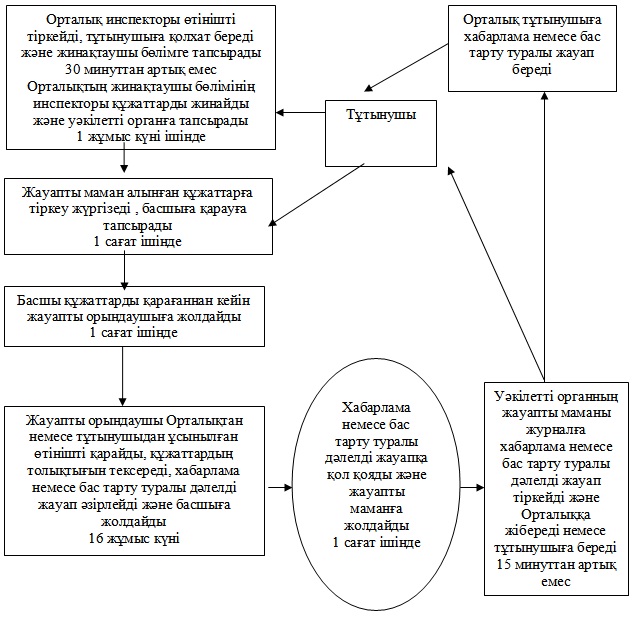 

Аққайың ауданы әкімдігінің

2012 жылғы «17» шілдедегі

№ 180 қаулысымен бекітілген 

«Жалғызiлiктi, жалғыз тұратын қарттарға, бөгде адамның күтiмiне және жәрдемiне мұқтаж мүгедектерге және мүгедек балаларға үйде әлеуметтiк қызмет көрсетуге құжаттарды ресiмдеу» 

мемлекеттік қызмет регламенті

1. Негізгі ұғымдар

      1. Пайдаланылатын терминдердің және аббревиатуралардың анықтамасы:

      1) құрылымдық - функционалдық бірліктер – бұл уәкілетті органдардың, мемлекеттік органдардың, мемлекеттік органдары құрылымдық бөлімшелерінің жауапты тұлғалары, ақпараттық жүйелер және олардың кіші жүйелері (бұдан әрі – ҚФБ);

      2) мүгедек – өмірлік іс-әрекетінің шектелуіне және оны әлеуметтік қорғау қажеттілігіне әкеп соқтыратын ауруларға, жарақаттарға, кемшіліктерге, олардың зардаптарына алдын ала келісіп, ағза қызметтерінің тұрақты түрде кері кетумен денсаулығының бұзушылықтары бар тұлға;

      3) уәкілетті орган – «Аққайың ауданының жұмыспен қамту және әлеуметтік бағдарламалар бөлімі» мемлекеттік мекемесі. 

2. Жалпы ережелер

      2. Мемлекеттік қызмет «Аққайың аудандық жұмыспен қамту және әлеуметтік бағдарламалар бөлімі» мемлекеттік мекемесімен көрсетіледі, сондай – ақ осы Регламенттің 1, 2 қосымшаларына сәйкес мекенжай бойынша тұтынушының тұрғылықты орны бойынша Солтүстік Қазақстан облысы бойынша «Халыққа қызмет көрсету орталығы» республикалық мемлекеттік кәсіпорны филиалының Аққайың аудандық бөлімі (бұдан әрі - Орталық) арқылы көрсетіледі.

      3. Көрсетілетін мемлекеттік қызмет түрі: автоматтандырылмаған.

      4. Мемлекеттік қызмет «Қазақстан Республикасында мүгедектерді әлеуметтік қорғау туралы» Қазақстан Республикасының 2005 жылғы 13 сәуірдегі Заңының 23 бабы 1 тармағы, «Арнаулы әлеуметтік қызметтер туралы» Қазақстан Республикасының 2008 жылғы 29 желтоқсандағы Заңының 11 бабы 1 тармағы 3) тармақшасының, 13 бабы 1 тармағы 1) тармақшасының, «Арнаулы әлеуметтiк қызметтердің кепiлдік берілген көлемінің тiзбесін бекiту туралы» Қазақстан Республикасы Үкіметінің 2009 жылғы 14 наурыздағы № 330 қаулысының 1 тармағының негізінде ұсынылады.

      5. Мемлекеттік қызмет көрсету тәртібі және қажетті құжаттар туралы толық ақпарат уәкілетті органның akk_soz@mail.ru, интернет - ресурсында, уәкілетті органның, Орталықтың стендтерде, ресми ақпарат көздерінде болады.

      6. Тұтынушы алатын көрсетілетін мемлекеттік қызмет нәтижесі үйде әлеуметтік қызмет көрсету үшін құжаттарды ресімдеу жөніндегі анықтама немесе қағаз тасымалдағышта қызмет көрсетуден бас тарту туралы дәлелді жауап болып табылады.

      7. Мемлекеттік қызмет жеке тұлғаларға көрсетіледі: Қазақстан Республикасының азаматтары, оралмандар және мүгедектерді оңалту жеке бағдарламасына немесе медициналық ұйымының қорытындысына сәйкес бөгде адамның күтіміне және әлеуметтік қызмет көрсетуге мұқтаж Қазақстан Республикасында тұрақты тұратын азаматтығы жоқ тұлғалар мен шетелдіктер, (бұдан әрі – тұтынушылар):

      1) бірінші, екінші топтағы жалғыз тұратын мүгедектерге және қарттарға;

      2) отбасында тұратын тірек қимыл аппаратының бұзушылықтары бар мүгедек балаларға;

      3) отбасында тұратын психоневрологиялық патологиялары бар мүгедек балаларға;

      4) отбасында тұратын психоневрологиялық аурулары бар он сегіз жастан асқан мүгедектерге. 

3. Мемлекеттік қызмет көрсету тәртібіне қойылатын талаптар

      8. Мемлекеттік қызмет алу үшін тұтынушы мынадай құжаттар ұсынады:

      1) тұтынушының жазбаша өтініші, ал кәмелеттік жасқа толмаған және әрекетке қабілетсіз адамдарға – заңды өкілінің (баланың ата-анасының біреуінің, қамқоршысының, қорғаншының) жазбаша өтініші немесе белгіленген үлгідегі медициналық ұйымның қолдаухаты;

      2) баланың туу туралы куәлігінің немесе жеке куәлігінің көшірмесі,

      3) тұрғылықты орны бойынша тіркеуді растайтын құжат (мекендік анықтама немесе ауылдық және/немесе селолық әкімнің анықтамасы);

      4) мүгедектігі туралы анықтаманың көшірмесі (қарттар үшін талап етілмейді);

      5) белгіленген үлгі бойынша медициналық карта;

      6) мүгедекті оңалтудың жеке бағдарламасынан үзіндінің көшірмесі (қарттар үшін талап етілмейді);

      7) зейнет жастағы адамдар үшін – зейнеткер куәлігі;

      8) Ұлы Отан соғысының қатысушылары мен мүгедектерi және соларға теңестiрiлген адамдар үшін - Ұлы Отан соғысының мүгедегі, қатысушысы және соларға теңестiрiлген адамдардың мәртебесін растайтын куәлік.

      Салыстыра тексеру үшін құжаттардың түпнұсқалары мен көшірмелері ұсынылады, содан кейін құжаттардың түпнұсқалары қайтарылуға жатады.

      9. Мемлекеттік қызмет алу үшін өтініштер және медициналық карта үлгілері және басқа да құжаттар осы Регламенттің 1 қосымшасында заңды мекенжайы, телефоны көрсетілген уәкілетті органның жауапты тұлғасына тапсырылады. Жауапты маманның кабинет нөмірлері туралы ақпарат мемлекеттік қызмет көрсету туралы ақпарат орналастырылған уәкілетті органның стендінде орналастырылған.

      Орталық арқылы мемлекеттік қызмет көрсету кезінде құжаттарды қабылдау «терезелер» арқылы жүзеге асырылады, онда «терезелердiң» мақсаттары мен орындайтын функциялары туралы ақпарат орналастырылады, сондай-ақ Орталық инспекторының тегi, аты, әкесiнiң аты және лауазымы көрсетiледi.

      10. Барлық қажетті құжаттар тапсырылғаннан кейін уәкілетті органда тұтынушымен мемлекеттік қызмет тіркеу мен алу датасын, құжаттарды қабылдаған тұлғаның тегі аты-жөні көрсетумен талон беріледі.

      Төмендегілерді көрсетумен Орталықта сәйкесінше құжаттарды қабылдағаны туралы қолхат беріледі:

      сұрау салуды қабылдау нөмірі және датасы;

      сұралатын мемлекеттік қызмет түрі;

      қоса берілген құжаттардың саны және атауы;

      құжатты беру датасы, уақыты және орны;

      құжаттарды рәсімдеуге қабылдаған Орталық инспекторының тегі, аты, әкесінің аты.

      11. Үйде әлеуметтік көмек көрсетуге құжаттарды ресiмдеу немесе бас тарту туралы дәлелді жауап жеткізуді жүзеге асырады:

      1) уәкілетті органға жүгінген кезде – тұрғылықты орны бойынша уәкілетті органға тұтынушының өзі барумен немесе пошталық хабарлама арқылы;

      2) орталыққа өзі жүгінген кезде - тұрғылықты жері бойынша тұтынушының орталыққа өзінің баруы кезінде күн сайын «терезелер» арқылы мерзімі көрсетілген қолхат негізінде жүзеге асырылады.

      12. Мемлекеттік қызмет көрсетуден мынадай негіздемелер бойынша бас тартылады:

      1) тұтынушының бойында әлеуметтік қызмет көрсетуге қарсы медициналық көрсетілімдер болғанда;

      2) аталмыш мемлекеттік қызмет көрсету үшін талап етілетін құжаттардың біреуі болмағанда;

      3) әдейі өтірік құжаттама бергенде.

      Мемлекеттік қызметтің көрсетуді тоқтатуға негіздер жоқ.

      Орталық арқылы мемлекеттік қызметті жүзеге асыру кезінде уәкілетті орган жоғарыда аталған себептер бойынша бас тарту себебін жазбаша жауаппен дәлелдейді және құжаттар топтамасын алғаннан кейін он үшінші күнде қайтарады және Орталыққа бұдан әрі тұтынушыға беру үшін бас тарту себептерін көрсетумен хабарламаны жібереді.

      13. Мемлекеттік қызмет көрсету мерзімдері:

      1) Осы Регламенттің 8 тармағында белгіленген қажетті құжаттар тұтынушымен ұсынылған сәттен бастап мемлекеттік қызметтер көрсету мерзімдері:

      уәкілетті органға - он төрт жұмыс күн ішінде;

      Орталыққа – он төрт жұмыс күні ішінде (құжатты (нәтижені) қабылдау және тапсыру күні мемлекеттік қызмет көрсету мерзіміне кірмейді).

      2) Тұтынушы өтініш берген күні сол жерде көрсетілетін мемлекеттік қызмет тұтынушыға қызмет көрсетудің рұқсат берілетін ең көп уақыты уәкілетті органда 30 минуттан аспау қажет;

      3) Тұтынушы өтініш берген күні сол жерде көрсетілетін мемлекеттік қызмет тұтынушыға қызмет көрсетудің рұқсат берілетін ең көп уақыты уәкілетті органда 15 минуттан аспау қажет, орталықта – 30 минуттан;

      14. Мемлекеттік қызмет тегін көрсетіледі.

      15. Мемлекеттік қызмет алу үшін тұтынушынан өтініш келіп түскен сәттен бастап және мемлекеттік қызметтің нәтижесін алуға дейін мемлекеттік қызмет көрсету кезеңдері:

      уәкілетті орган арқылы

      1) уәкілетті органның жауапты маманы өтінішті тіркейді, тұтынушыға талон береді және басшыға қарауға тапсырады;

      2) уәкілетті органның басшысы құжаттарды қарастырғаннан кейін жауапты орындаушыға тапсырады;

      3) уәкілетті органның жауапты орындаушы құжаттарды қарастырады, құжаттардың толықтығын тексереді және уәкілетті органның басшысына хабарлама немесе бас тарту туралы дәлелді жауап жолдайды;

      4) уәкілетті органның басшысы хабарлама немесе бас тарту туралы дәлелді жауапқа қол қояды және уәкілетті органның жауапты маманына жолдайды;

      5) уәкілетті органның жауапты маманы журналға тіркейді және тұтынушыға хабарлама немесе бас тарту туралы дәлелді жауап береді.

      Орталық арқылы

      1) тұтынушы Орталыққа өтініш береді;

      2) Орталық инспекторы өтінішті тіркейді, тұтынушыға қолхат береді және құжаттарды Орталықтың жинақтаушы бөліміне тапсырады;

      3) Орталықтың жинақтаушы бөлімінің инспекторы құжаттарды жинайды және уәкілетті органға тапсырады;

      4) уәкілетті органның жауапты маманы журналға құжаттарды тіркейді және басшыға қарауға тапсырады;

      5) уәкілетті органның басшысы құжаттарды қарағаннан кейін жауапты орындаушыға тапсырады;

      6) уәкілетті органның жауапты орындаушысы Орталықтан келген құжаттарды қарайды, құжаттардың толықтығын тексереді және хабарлама немесе бас тарту туралы дәлелді жауапты қол қою үшін уәкілетті органның басшысына жолдайды;

      7) уәкілетті органның басшысы хабарламаға немесе бас тарту туралы дәлелді жауапқа қол қояды және уәкілетті органның жауапты маманы жолдайды;

      8) уәкілетті органның жауапты маманы журналға тіркейді және хабарламаны немесе қызмет көрсетуден бас тарту туралы дәлелді жауапты Орталыққа жолдайды;

      9) Орталық инспекторы хабарлама немесе бас тарту туралы дәлелді жауапты тұтынушыға береді.

      16. Орталықта және уәкілетті органда мемлекеттік қызмет көрсету үшін құжаттарды қабылдауды жүзеге асыратын тұлғаның ең төмен саны бір қызметкерді құрайды. 

4. Мемлекеттік қызмет көрсету процесіндегі іс-әрекеттер (өзара әрекеттестік) тәртібінің сипаттамасы

      17. Мемлекеттік қызмет көрсету процесіне келесі құрылымдық – функционалдық бірліктер қатысады (бұдан әрі – ҚФБ):

      1) Орталық инспекторы;

      2) Орталықтың жинақтау бөлімінің инспекторы;

      3) уәкілетті органның жауапты маманы;

      4) уәкілетті органның басшысы;

      5) уәкілетті органның жауапты орындаушысы;

      18. Әр ҚФБ әкімшілік әрекеттерінің (процедураларының) бірізділігі мен өзара әрекетін мәтіндік кестелік сипаттау әр әкімшілік әрекеттің (процедураның) орындалу мерзімін көрсетумен осы Регламенттің 3 қосымшасында келтірілген.

      19. Мемлекеттік қызмет көрсету және ҚФБ процесіндегі әкімшілік әрекеттердің қисынды бірізділігі арасындағы өзара әрекетті көрсететін сызба осы Регламенттің 4 қосымшасында келтірілген. 

5. Мемлекеттік қызмет көрсететін лауазымды тұлғалардың жауапкершілігі

      20. Мемлекеттік қызмет көрсетуге уәкілетті органның, Орталықтың басшысы мен лауазымды тұлғалары (бұдан әрі – лауазымды тұлға) жауапты тұлға болып табылады.

      Лауазымды тұлғалар мемлекеттік қызметті сапалы және тиімді көрсетуге, сонымен қатар Қазақстан Республикасының заңнамасында қарастырылған тәртібінде белгіленген мерзімде мемлекеттік қызмет көрсетуді жүзеге асыруға, мемлекеттік қызмет көрсету барысындағы олармен қабылданатын шешімдерге және әрекеттерге (әрекетсіздік) жауап береді.

«Жалғызiлiктi, жалғыз тұратын қарттарға,

бөгде адамның күтiмiне және жәрдемiне

мұқтаж мүгедектерге және мүгедек 

балаларға үйде әлеуметтiк қызмет

көрсетуге құжаттарды ресiмдеу»

мемлекеттік  қызмет регламентіне

1 қосымша 

Мемлекеттік қызмет көрсету бойынша уәкілетті орган

«Жалғызiлiктi, жалғыз тұратын қарттарға,

бөгде адамның күтiмiне және жәрдемiне

мұқтаж мүгедектерге және мүгедек 

балаларға үйде әлеуметтiк қызмет

көрсетуге құжаттарды ресiмдеу»

мемлекеттік  қызмет регламентіне

2 қосымша 

Мемлекеттік қызмет көрсету бойынша

халыққа қызмет көрсету орталығы

«Жалғызiлiктi, жалғыз тұратын қарттарға,

бөгде адамның күтiмiне және жәрдемiне

мұқтаж мүгедектерге және мүгедек 

балаларға үйде әлеуметтiк қызмет

көрсетуге құжаттарды ресiмдеу»

мемлекеттік  қызмет регламентіне

3 қосымша 

Әрбір ҚФЕ әкімшілік әрекеттердің (шаралардың)

бірізділігі мен өзара әрекеттерін мәтіндік кестелік сипаттау

1-кесте. ҚФБ іс-әрекеттерін сипаттау 

2 кесте. Пайдалану нұсқалары. Негізгі процесс 

2 кесте. Пайдалану нұсқалары. Негізгі процесс

«Жалғызiлiктi, жалғыз тұратын қарттарға,

бөгде адамның күтiмiне және жәрдемiне

мұқтаж мүгедектерге және мүгедек 

балаларға үйде әлеуметтiк қызмет

көрсетуге құжаттарды ресiмдеу»

мемлекеттік  қызмет регламентіне

4 қосымша 

Әкімшілік әрекеттердің қисынды бірізділігі арасындағы өзара әрекеттесуді бейнелейтін сызбалар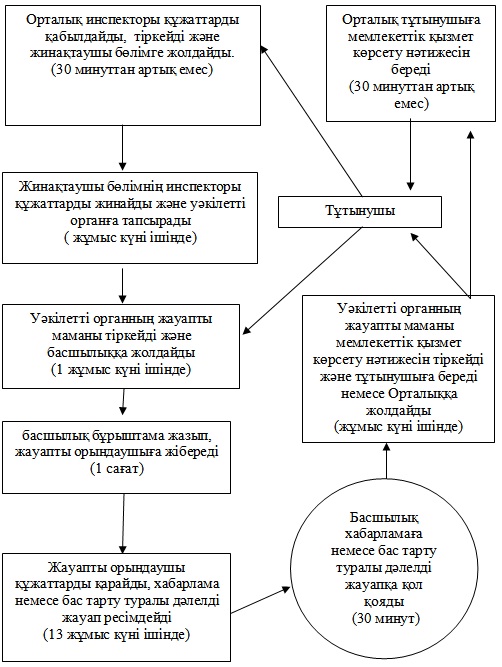 

Аққайың ауданы әкімдігінің

2012 жылғы «17» шілдедегі

№ 180 қаулысымен бекітілген 

«Ауылдық жерде тұратын әлеуметтік сала мамандарына отын сатып 

алу бойынша әлеуметтік көмек тағайындау»

мемлекеттік қызмет регламенті

1. Негізгі ұғымдар

      1.Пайдаланылатын терминдердің және аббревиатуралардың анықтамасы:

      1) құрылымдық - функционалдық бірліктер – бұл уәкілетті органдардың, мемлекеттік органдардың, мемлекеттік органдары құрылымдық бөлімшелерінің жауапты тұлғалары, ақпараттық жүйелер және олардың кіші жүйелері (бұдан әрі – ҚФБ);

      2) уәкілетті орган – «Аққайың ауданының жұмыспен қамту және әлеуметтік бағдарламалар бөлімі» мемлекеттік мекемесі. 

2. Жалпы ережелер

      2. Мемлекеттік қызмет осы Регламенттің 1 қосымшасына сәйкес мекенжайы бойынша орналасқан «Аққайың ауданының жұмыспен қамту және әлеуметтік бағдарламалар бөлімі» мемлекеттік мекемесімен (бұдан әрі – арнайы комиссияның жұмыс органы) көрсетіледі.

      Тұрғылықты орны бойынша уәкілетті орган болмаған жағдайда тұтынушы мемлекеттік қызмет алу үшін ауылдық (селолық) округ әкіміне жүгінеді (бұдан әрі – селолық округінің әкімі).

      Сонымен қатар, мемлекеттік қызмет осы Регламенттің 2 қосымшасына сәйкес мекенжайы бойынша баламалы негізде Солтүстік Қазақстан облысы бойынша «Халыққа қызмет көрсету орталығы» республикалық мемлекеттік кәсіпорны филиалының Аққайың аудандық бөлімі арқылы көрсетіледі.

      3. Көрсетілетін мемлекеттік қызмет түрі: автоматтандырылмаған.

      4. Мемлекеттік қызмет «Агроөнеркәсіптік кешенді және ауылдық аумақтарды дамытуды мемлекеттік реттеу туралы» Қазақстан Республикасының 2005 жылғы 8 шілдедегі Заңының 18 бабы 5 тармағы және «Жергілікті атқарушы органдар көрсететін әлеуметтік қорғау саласындағы мемлекеттік қызметтердің стандарттарын бекіту туралы» Қазақстан Республикасы Үкіметінің 2011 жылғы 7 сәуірдегі № 394 қаулысы және жергілікті өкілдік орган шешімдері (мәслихаттар) негізінде ұсынылады.

      5. Мемлекеттік қызмет көрсету тәртібі мен қажетті құжаттар туралы толық ақпарат уәкілетті органның akk_soz@mail.ru, интернет - ресурсында, уәкілетті органның, селолық округ әкімінің, Орталықтың фойелерінде орналасқан стендтерде, ресми ақпарат көздерінде орналасқан.

      6. Тұтынушы алатын көрсетілетін мемлекеттік қызметтің аяқталу нәтижесі әлеуметті көмек тағайындау туралы хабарлама немесе қағаз тасымалдағышта мемлекеттік қызмет көрсетуден бас тарту туралы дәлелді жауап болып табылады.

      7. Мемлекеттік қызмет жеке тұлғаларға көрсетіледі: ауылдық елді мекендерде тұратын және жұмыс істейтін денсаулық сақтау, әлеуметтік қамтамасыз ету, білім, мәдениет, спорт және ветеринария мемлекеттік ұйым мамандарына (бұдан әрі – тұтынушылар) көрсетіледі. 

3. Мемлекеттік қызмет көрсету тәртібіне қойылатын талаптар

      8. Мемлекеттік қызмет алу үшін тұтынушы мынадай құжаттарды ұсынады:

      1) өтініш;

      2) тұтынушының жеке басын куәландыратын құжаттың көшірмесі;

      3) салық төлеушінің тіркеу туралы куәлігінің көшірмесі;

      4) тұрғылықты жерін растайтын құжат (мекенжай анықтамасы ауылдық және/немесе селолық округтің әкімінің анықтамасы);

      5) жұмыс орнынан анықтама;

      6) екінші деңгейдегі банкінде немесе банкілік операцияларда жасауға тиісті лицензиялары бар ұйымдарда дербес шотының болуын растайтын құжат.

      9. Тұтынушыға мемлекеттік қызмет қажетті құжаттарды ұсынумен еркін үлгіде жазылған өтініш бойынша көрсетіледі.

      10. Мемлекеттік қызмет алу үшін қажетті толтырылған өтініш үлгісі және басқа құжаттар осы Регламенттің 1 қосымшасында телефон, заңды мекенжайы көрсетілген уәкілетті органның жауапты маманы немесе тұрғылықты орны бойына селолық округ әкіміне тапсырылады.

      Жауапты маманның кабинет нөмірлері туралы ақпарат мемлекеттік қызмет көрсету туралы ақпарат орналастырылған уәкілетті органның стендінде орналастырылған.

      11. Барлық қажетті құжаттар тапсырылғаннан кейін тұтынушыға беріледі:

      уәкілетті органда немесе селолық (ауылдық) округтің әкімінде - тұтынушыға мемлекеттік қызмет тіркеу мен алу датасын, құжаттарды қабылдаған тұлғаның тегі аты-жөні көрсетумен талон беріледі;

      өтінішті қабылдау күні мен нөмірі;

      сұралатын мемлекеттік қызмет түрі;

      қоса берілген құжаттардың саны және атауы;

      құжатты беру датасы, уақыты және орны;

      құжаттарды рәсімдеуге қабылдаған Орталық инспекторының тегі, аты, әкесінің аты.

      12. Әлеуметтік көмек тағайындау (тағайындаудан бас тарту) туралы хабарлама беру жүзеге асырылады:

      уәкілетті органға немесе селолық округ әкіміне өзі жүгінгенде немесе пошталық хабарлама арқылы;

      орталыққа өзі жүгінген кезде күн сайын «терезелер» арқылы мерзімі көрсетілген қолхат негізінде жүзеге асырылады.

      13. Тұтынушының құжаттарды беру кезінде толық емес және (немесе) жалған ақпарат беруі мемлекеттік қызмет көрсетуден бас тартуға негіз болады

      Мемлекеттік қызмет көрсетуді тоқтату және (немесе) кідіртуге негіздеме болып табылады:

      1) тұтынушының қайтыс болуы;

      2) тұтынушының селолық елді мекеннен кетуі;

      3) тұтынушының денсаулық сақтау, әлеуметтік қамтамасыз ету, білім, мәдениет және спорт мемлекеттік ұйымдарынан жұмыстан босатылуы.

      Уәкілетті орган мемлекеттік қызметтен бас тарту, тоқтату (тоқтата тұру), негіздері анықталған кезде құжаттар алған күннен кейін он жұмыс күн ішінде тұтынушыға бас тарту, тоқтату (тоқтата тұру) себептерін көрсетумен хабарлама береді.

      Орталық арқылы мемлекеттік қызмет көрсету кезінде уәкілетті орган мемлекеттік қызметтен бас тарту, тоқтату (тоқтата тұру), негіздері анықталған кезде құжаттар алған күннен кейін он жұмыс күн ішінде құжаттар топтамасын тұтынушыға беру үшін бас тарту, тоқтату (тоқтата тұру) себептерін көрсетумен Орталыққа жібереді.

      14. Мемлекеттік қызмет көрсету мерзімдері:

      1) Осы Регламенттің 8 тармағында белгіленген қажетті құжаттар тұтынушымен ұсынылған сәттен бастап мемлекеттік қызметтер көрсету мерзімдері:

      уәкілетті органда – он жұмыс күні ішінде.

      тұрғылықты орны бойынша селолық округ әкіміне – он бес жұмыс күні ішінде.

      Орталықта – он жұмыс күні ішінде ( құжаттарды( нәтижені) қабылдау мен беру күндері мемлекеттік қызмет көрсету мерзіміне кірмейді).

      2) тұтынушымен жүгінген күнде орында көрсетілетін мемлекеттік қызмет алуға ең үлкен күту уақыты (талон алуға дейін) – 30 минуттан аспайды;

      3) уәкілетті органға тұтынушымен жүгінген күнде орында көрсетілетін мемлекеттік қызметті алуға ең үлкен қызмет көрсету уақыты уәкілетті органда күнде 15 минуттан артық емес, Орталықта 30 минуттан артық емес.

      15. Мемлекеттік қызмет тегін көрсетіледі.

      16. Мемлекеттік қызмет алу үшін тұтынушыдан өтініш алған мерзімнен бастап көрсетілген мемлекеттік қызметтің нәтижесін беруге дейінгі мемлекеттік қызмет көрсету кезеңдері:

      уәкілетті орган арқылы

      1) тұтынушыға уәкілетті органға өтініш береді;

      2) уәкілетті органның жауапты маман өтінішті тіркейді, тұтынушыға талон береді және басшыға қарауға тапсырады;

      3) уәкілетті органның басшысы келіп түскен құжатпен танысқаннан кейін жауапты орындаушыға жолдайды;

      4) уәкілетті органның жауапты орындаушысы құжаттарды қарастырады, хабарлама немесе бас тарту туралы дәлелді жауапты ресімдейді және қол қою үшін уәкілетті органның басшысына жолдайды;

      5) уәкілетті органның басшысы хабарлама немесе бас тарту туралы дәлелді жауапқа қол қояды және уәкілетті органның жауапты маманына жолдайды;

      6) уәкілетті органның жауапты маманы журналға тіркейді және тұтынушыға хабарламаны немесе қызмет көрсетуден бас тарту туралы дәлелді жауапты береді;

      Тұрғылықты жері бойынша уәкілетті орган болмаса мемлекеттік қызмет тұтынушыларға селолық (ауылдық) округтің әкімі арқылы көрсетіледі.

      Орталық арқылы

      1) тұтынушы Орталыққа өтініш береді;

      2) Орталық инспекторы өтінішті тіркейді, тұтынушыға қолхат береді және Орталықтың жинақтаушы бөліміне тапсырады;

      3) Орталықтың жинақтаушы бөлімінің инспекторы құжаттарды жинайды және уәкілетті органға тапсырады;

      4) уәкілетті органның жауапты маманы құжаттарды тіркейді және басшыға қарауға тапсырады;

      5) уәкілетті органның басшысы құжаттарды қарастырғаннан кейін жауапты орындаушыға береді;

      6) уәкілетті органның жауапты орындаушысы Орталықтан келген құжаттарды қарастырып, хабарлама немесе бас тарту туралы дәлелді жауап ресімдейді және қол қою үшін уәкілетті органның басшысына жібереді;

      7) уәкілетті органның басшысы хабарламаға немесе бас тарту туралы дәлелді жауапқа қол қояды және уәкілетті органның жауапты маманына жолдайды;

      8) уәкілетті органның жауапты маманы журналға тіркейді және хабарлама немесе бас тарту туралы дәлелді жауапты Орталыққа жолдайды;

      9) Орталық инспекторы тұтынушыға хабарлама немесе бас тарту туралы дәлелді жауап береді.

      17. Орталықта және арнайы комиссия органында мемлекеттік қызмет көрсету үшін құжаттарды қабылдауды жүзеге асыратын тұлғаның ең төмен саны бір қызметкерді құрайды. 

4. Мемлекеттік қызмет көрсету процесіндегі іс-әрекеттер (өзара әрекеттестік) тәртібінің сипаттамасы

      18. Мемлекеттік қызмет көрсету процесіне келесі құрылымдық – функционалдық бірліктер қатысады (бұдан әрі – ҚФБ):

      1) Орталық инспекторы;

      2) Орталықтың жинақтау бөлімінің инспекторы;

      3) уәкілетті органның жауапты маманы;

      4) уәкілетті органның басшысы;

      5) уәкілетті органның жауапты орындаушысы;

      6) селолық (ауылдық) округтің әкімі, селолық (ауылдық) округтің жауапты маманы.

      19. Әр ҚФБ әкімшілік әрекеттерінің (процедураларының) бірізділігі мен өзара әрекетін мәтіндік кестелік сипаттау әр әкімшілік әрекеттің (процедураның) орындалу мерзімін көрсетумен осы Регламенттің 3 қосымшасында келтірілген.

      20. Мемлекеттік қызмет көрсету және ҚФБ процесіндегі әкімшілік әрекеттердің қисынды бірізділігі арасындағы өзара әрекетті көрсететін сызба осы Регламенттің 4 қосымшасында келтірілген. 

5. Мемлекеттік қызмет көрсететін лауазымды тұлғалардың жауапкершілігі

      21. Мемлекеттік қызмет көрсетуге уәкілетті органның, Орталықтың басшылары және жауапты л тұлғалары (бұдан әрі – лауазымды тұлға) жауапты тұлға болып табылады.

      Лауазымды тұлғалар мемлекеттік қызметті сапалы және тиімді көрсетуге, сонымен қатар Қазақстан Республикасының заңнамасында қарастырылған тәртібінде белгіленген мерзімде мемлекеттік қызмет көрсетуді жүзеге асыруға, мемлекеттік қызмет көрсету барысындағы олармен қабылданатын шешімдерге және әрекеттерге (әрекетсіздік) жауап береді.

«Ауылдық жерде тұратын әлеуметтік

сала мамандарына отын сатып алу

бойынша әлеуметтік көмек тағайындау»

мемлекеттік қызмет регламентіне

1 қосымша 

Мемлекеттік қызмет көрсету бойынша уәкілетті орган

«Ауылдық жерде тұратын әлеуметтік

сала мамандарына отын сатып алу

бойынша әлеуметтік көмек тағайындау»

мемлекеттік қызмет регламентіне

2 қосымша 

Мемлекеттік қызмет көрсету бойынша

халыққа қызмет көрсету орталығы

«Ауылдық жерде тұратын әлеуметтік

сала мамандарына отын сатып алу

бойынша әлеуметтік көмек тағайындау»

мемлекеттік қызмет регламентіне

3 қосымша 

Әрбір ҚФЕ әкімшілік әрекеттердің (шаралардың)

бірізділігі мен өзара әрекеттерін мәтіндік кестелік сипаттау

1-кесте. ҚФБ іс-әрекеттерін сипаттау 

2 кесте. Пайдалану нұсқалары. Негізгі процесс 

3 кесте. Пайдалану нұсқалары. Баламалы процесс

«Ауылдық жерде тұратын әлеуметтік

сала мамандарына отын сатып алу

бойынша әлеуметтік көмек тағайындау»

мемлекеттік қызмет регламентіне

4 қосымшасы 

Әкімшілік әрекеттердің қисынды бірізділігі арасындағы өзара әрекеттесуді бейнелейтін сызбалар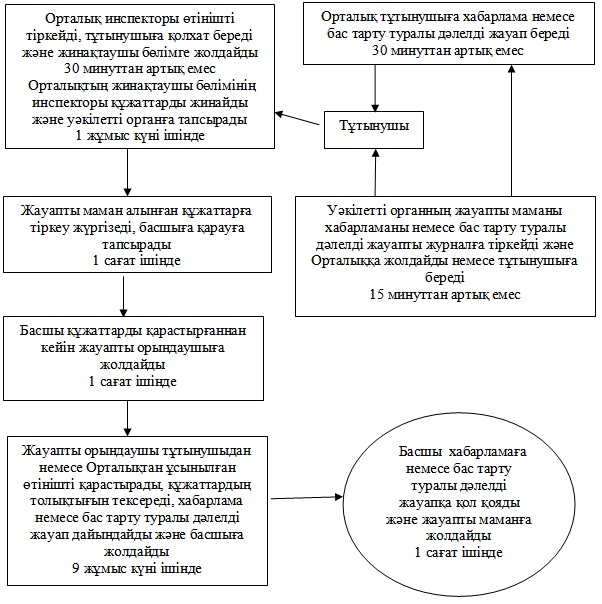 
					© 2012. Қазақстан Республикасы Әділет министрлігінің «Қазақстан Республикасының Заңнама және құқықтық ақпарат институты» ШЖҚ РМК
				Уәкілетті органның атауыЗаңды мекенжайыЖұмыс кестесіБайланыс телефоны«Аққайыңаудандық жұмыспен қамту және әлеуметтік бағдарламалар бөлімі» мемлекеттік мекемесі Солтүстік Қазақстан облысы, Аққайың ауданы, Смирново селосы, 9 мая көшесі, 27Күн сайын сағат 9.00-ден 18.00-ге дейін, түскі үзіліс сағат 13.00-14.00, демалыс күндері – сенбі және жексенбі8(71532)-2-12-65 Негізгі процестің (барысының, жұмыс ағымының) іс-әрекеті, 1 өтініш берушігеНегізгі процестің (барысының, жұмыс ағымының) іс-әрекеті, 1 өтініш берушігеНегізгі процестің (барысының, жұмыс ағымының) іс-әрекеті, 1 өтініш берушігеНегізгі процестің (барысының, жұмыс ағымының) іс-әрекеті, 1 өтініш берушігеНегізгі процестің (барысының, жұмыс ағымының) іс-әрекеті, 1 өтініш берушігеНегізгі процестің (барысының, жұмыс ағымының) іс-әрекеті, 1 өтініш берушігеНегізгі процестің (барысының, жұмыс ағымының) іс-әрекеті, 1 өтініш берушіге11Әрекеттің (әрекеттің, жұмыс ағымының) №1234522ҚФБ атауыУәкілетті органның жауапты маманы Уәкілетті органның бастығыУәкілетті органның бас маманыУәкілетті органның бастығыУәкілетті органның жауапты маманы33Әрекеттің (үдерістің, рәсімнің, операцияның) атауы және олардың сипаттамасы

 Азаматтардың өтініштерін тіркеу және есеп жүргізу журналына өтінішті тіркейді және уәкілетті органның басшысына қарастыру үшін қажетті құжаттарды жолдайдыБұрыштама жазу және қарастыру үшін жауапты орындаушыға жолдауҚұжаттарды қарастырады, жеке есеп жүргізу кәртішкесіне (компьютерлік деректер базасы) ақпаратты енгізу жолымен тіркеу жүргізеді немесе бас тарту туралы дәлелді жауап дайындайды және басшыға жолдайдыУәкілетті органның басшысы қызмет көрсетуден бас тарту туралы дәлелді жауапқа қол қояды және тұтынушыға беру үшін жауапты орындаушыға тапсырады

 Уәкілетті органның жауапты орындаушысы тұрғылықты орны бойынша уәкілетті органға өтініш берушінің өзі баруы арқылы мемлекеттік қызмет көрсету нәтижесі туралы тұтынушыны ақпараттандырады немесе қызмет көрсетуден бас тарту туралы дәлелді жауап береді44Аяқтау үлгісі (деректер, құжат, ұйымдастырушылық - өкімдік шешім)Қабылдау мерзімі мен орындалу мерзімін көрсетумен талон бұрыштамажеке есеп жүргізу кәртішкесіне (компьютерлік деректер базасы)жұмыссыздарды тіркеу және есепке қою немесе қызмет көрсетуден бас тарту туралы дәлелді жауап55Орындалу мерзімі15 минуттан артық емес 1 сағаттан артық емес 9 күнтізбелік күн ішінде 30 минут15 минуттан артық емес 66Келесі іс-қимылдың №2345Уәкілетті органның атауыЗаңды мекенжайыЖұмыс кестесіБайланыс телефоны«Аққайыңаудандық жұмыспен қамту және әлеуметтік бағдарламалар бөлімі» мемлекеттік мекемесі Солтүстік Қазақстан облысы, Аққайың ауданы, Смирново селосы, 9 мая көшесі, 27Күн сайын сағат 9.00-ден 18-00-ге дейін, түскі үзіліс сағат 13.00-14.00, демалыс күндері – сенбі және жексенбі8(71532)-2-12-65 р/с № Халыққа қызмет көрсету орталығының атауы Заңды мекен-жайы Жұмыс кестесі Байланыс телефоны 1Солтүстік Қазақстан облысы бойынша «Халыққа қызмет көрсету орталығы» республикалық мемлекеттік кәсіпорны филиалының Аққайыңаудандық бөліміСолтүстік Қазақстан облысы, Аққайың ауданы, Смирново селосы, Труда көшесі, 11Күн сайын түскі үзіліссіз сағат 9.00-ден 19.00 дейін, демалыс – жексенбі 8(71532)2-25-86 Негізгі процестің әрекеттері (жұмыстың барысы) 1 өтініш берушіге Негізгі процестің әрекеттері (жұмыстың барысы) 1 өтініш берушіге Негізгі процестің әрекеттері (жұмыстың барысы) 1 өтініш берушіге Негізгі процестің әрекеттері (жұмыстың барысы) 1 өтініш берушіге Негізгі процестің әрекеттері (жұмыстың барысы) 1 өтініш берушіге Негізгі процестің әрекеттері (жұмыстың барысы) 1 өтініш берушіге Негізгі процестің әрекеттері (жұмыстың барысы) 1 өтініш берушіге әрекеттің № (жұмыстың барысы) 12345ҚФБ атауы ОрталықинспекторыОрталықтың жинақтау бөлімінің инспекторы Арнайы комиссия жұмыс органының маманыАрнайы комиссия жұмыс органының басшысыАрнайы комиссия жұмыс органының жауапты маманыАрнайы комиссияӘрекеттің атауы (процестің, рәсімнің, операцияның) олардың сипаттамасы Өтінішті қабылдау, тұтынушыға қолхат беру, құжаттарды Орталықтың жинақтау бөлімінің инспекторына тапсыруҚұжаттарды жинау Құжаттарды қабылдау, тіркеу, тұтынушыға талон беруҚұжаттармен танысуКеліп түскен құжаттармен танысу, құжаттардың толықтығын тексеру, тұтынушының жеке ісі макетін қалыптастыру.Құжаттарды рәсімдеуде қателіктер анықталған жағдайда, осы Регламенттің 8 тармағында қарастырылған толық құжаттар топтамасын тапсырмаған жағдайда құжаттар тапсырылғаннан кейін үш жұмыс күні ішінде бұдан әрі тұтынушыға беру үшін қайтару себептерін жазбаша негіздеумен хабарлама Орталыққа қайтарадыІсті қарауАяқтау үлгісі (деректер, құжат, ұйымдастырушылық - өкімдік шешім) Өтінішті тіркеу, қолхат Құжаттарды арнайы комиссияның жұмыс органына жіберу Құжаттарды арнайы комиссия жұмыс органының басшысына қарау үшін жіберу Жауапты орындаушыға жолдауАрнайы комиссияға қарауға тапсыруТіркеу немесе бас тарту туралы шешім қабылдауОрындалу мерзімдері 30 минуттан артық емес1 жұмыс күн ішінде 15 минуттан артық емес 1 жұмыс күн ішінде17 жұмыс күні ішінде 1 жұмыс күн ішіндеКелесі іс-әрекеттің нөмірі23456Негізгі процестің әрекеттері (жұмыстың барысы) 1 өтініш берушіге Негізгі процестің әрекеттері (жұмыстың барысы) 1 өтініш берушіге Негізгі процестің әрекеттері (жұмыстың барысы) 1 өтініш берушіге Негізгі процестің әрекеттері (жұмыстың барысы) 1 өтініш берушіге Негізгі процестің әрекеттері (жұмыстың барысы) 1 өтініш берушіге әрекеттің № (жұмыстың барысы) 781011ҚФБ атауы Арнайы комиссия жұмыс органының жауапты маманыАрнайы комиссия жұмыс органының басшысыАрнайы комиссия жұмыс органының маманыОрталықинспекторыӘрекеттің атауы (процестің, рәсімнің, операцияның) олардың сипаттамасы Хабарлама немесе бас тарту туралы дәлелді жауап дайындау Хабарламаға немесе бас тарту туралы дәлелді жауапқа қол қоюЖурналға тіркеу, хабарлама немесе бас тарту туралы дәлелді жауапты орталыққа жолдау немесе тұтынушыға беруХабарлама немесе бас тарту туралы дәлелді жауап беруАяқтау үлгісі (деректер, құжат, ұйымдастырушылық - өкімдік шешім) Басшыға қол қоюға тапсыруЖұмыс органының маманына хабарлама немесе бас тарту туралы дәлелді жауапты тапсыруХабарлама немесе бас тарту туралы дәлелді жауап беруХабарлама немесе бас тарту туралы дәлелді жауап беру туралы қолхатОрындалу мерзімдері 1 сағат ішінде1 жұмыс күн ішінде15 минуттан артық емес30 минуттан артық емесКелесі іс-әрекеттің нөміріХҚКО инспекторы Орталықтың жинақтаушы бөлімінің инспекторыАрнайы комиссия жұмыс органының маманы Арнайы комиссия жұмыс органының басшысы Арнайы комиссия жұмыс органының жауапты маманыАрнайы комиссияАрнайы комиссия жұмыс органының жауапты орындаушы№ 1әрекетӨтінішті тіркейді, тұтынушыға қолхат береді және Орталықтың жинақтаушы бөлімінің инспекторына құжаттарды тапсырады№2 әрекетқұжаттарды жинайды, тізім құрастырады, құжаттарды арнайы комиссия жұмыс органына тапсырады№ 3 әрекет өтініштерді журналға тіркейді, өтінішке кіріс нөмірін қояды, тұтынушыға талон береді және келіп түскен құжаттарды арнайы комиссия жұмыс органының басшысына тапсырады№4 әрекет Келіп түскен құжаттармен танысады және жауапты маманға жібереді№ 5 әрекетКеліп түскен құжаттармен танысады, құжаттардың толықтығын тексереді, тұтынушының жеке ісінің макетін қалыптастырады және арнайы комиссияға қарауға тапсырады. Құжаттарды рәсімдеуде қателіктер анықталған жағдайда, осы Регламенттің 8 тармағында қарастырылған толық құжаттар топтамасын тапсырмаған жағдайда құжаттар тапсырылғаннан кейін үш жұмыс күні ішінде бұдан әрі тұтынушыға беру үшін қайтару себептерін жазбаша негіздеумен хабарлама Орталыққа қайтарады№6 әрекетАрнайы комиссия Семей полигонындағы ядролық сынақтарының салдарына зардап шеккен Қазақстан Республикасының азаматтарын тіркеу (тіркеуден бас тарту)жөніндегі шешім қабылдайды (бұдан әрі - шешім) №7 әрекет Семей полигонындағы ядролық сынақтарының салдарына зардап шеккен Қазақстан Республикасының азаматтарын тіркеу (тіркеуден бас тарту)жөніндегі шешім қабылдау туралы хабарлама дайындайды және арнайы комиссия жұмыс органының басшысына қарауға және қол қоюға тапсырады № 10 әрекет хабарлама береді№ 9 әрекетЖурналға тіркейді, хабарламаны Орталыққа жібереді немесе тұтынушыға береді№ 8 әрекет Хабарламаға қол қояды ХҚКО инспекторы Орталықтың жинақтаушы бөлімінің инспекторыАрнайы комиссия жұмыс органының маманы Арнайы комиссия жұмыс органының басшысы Арнайы комиссия жұмыс органының жауапты маманыАрнайы комиссияАрнайы комиссия жұмыс органының жауапты орындаушы№ 1 әрекетӨтінішті тіркейді, тұтынушыға қолхат береді және Орталықтың жинақтаушы бөлімінің инспекторына құжаттарды тапсырады№2 әрекетқұжаттарды жинайды, тізім құрастырады, құжаттарды арнайы комиссия жұмыс органына тапсырады№ 3 әрекет Өтініштерді журналға тіркейді, өтінішке кіріс нөмірін қояды, тұтынушыға талон береді және келіп түскен құжаттарды арнайы комиссия жұмыс органының басшысына тапсырады№4 әрекет Келіп түскен құжаттармен танысады және жауапты маманға жібереді№ 5 әрекетКеліп түскен құжаттармен танысады, құжаттардың толықтығын тексереді, тұтынушының жеке ісінің макетін қалыптастырады және арнайы комиссияға қарауға тапсырады. Құжаттарды рәсімдеуде қателіктер анықталған жағдайда, осы Регламенттің 8 тармағында қарастырылған толық құжаттар топтамасын тапсырмаған жағдайда құжаттар тапсырылғаннан кейін үш жұмыс күні ішінде бұдан әрі тұтынушыға беру үшін қайтару себептерін жазбаша негіздеумен хабарлама Орталыққа қайтарады№6 әрекетАрнайы комиссия Семей полигонындағы ядролық сынақтарының салдарына зардап шеккен Қазақстан Республикасының азаматтарын тіркеуден бас тарту туралы шешім қабылдайды (бұдан әрі - шешім) №7 әрекет Қызмет көрсетуден бас тарту туралы дәлелді жауап дайындайды және арнайы комиссия жұмыс органының басшысы қарауға және қол қоюға тапсырады № 10 әрекет бас тарту туралы дәлелді жауап береді№ 9 әрекетЖурналға тіркейді, бас тарту туралы дәлелді жауап Орталыққа жібереді немесе тұтынушыға береді№ 8 әрекет бас тарту туралы дәлелді жауап қол қояды Уәкілетті органның атауыЗаңды мекенжайыЖұмыс кестесіБайланыс телефоны«Аққайың аудандық жұмыспен қамту және әлеуметтік бағдарламалар бөлімі» мемлекеттік мекемесі Солтүстік Қазақстан облысы, Аққайың ауданы, Смирново селосы, 9 мая көшесі, 27Күн сайын сағат 9.00-ден 18.00-ге дейін, түскі үзіліс сағат 13.00-14.00, демалыс күндері – сенбі және жексенбі8(71532)-2-12-65 р/с № Халыққа қызмет көрсету орталығының атауы Заңды мекен-жайы Жұмыс кестесі Байланыс телефоны 1Солтүстік Қазақстан облысы бойынша «Халыққа қызмет көрсету орталығы» республикалық мемлекеттік кәсіпорны филиалының Аққайың аудандық бөліміСолтүстік Қазақстан облысы, Аққайың ауданы, Смирново селосы, Труда көшесі, 11Күн сайын түскі үзіліссіз сағат 9.00-ден 19.00 дейін, демалыс – жексенбі 8(71532)2-25-86 Негізгі процестің әрекеті (барысы,жұмыстың ағыны), 1 өтініш берушігеНегізгі процестің әрекеті (барысы,жұмыстың ағыны), 1 өтініш берушігеНегізгі процестің әрекеті (барысы,жұмыстың ағыны), 1 өтініш берушігеНегізгі процестің әрекеті (барысы,жұмыстың ағыны), 1 өтініш берушігеНегізгі процестің әрекеті (барысы,жұмыстың ағыны), 1 өтініш берушігеНегізгі процестің әрекеті (барысы,жұмыстың ағыны), 1 өтініш берушігеӘрекеттің (қимылдың, жұмыс ағымының) №12345ҚФБ атауыОрталық инспекторыОрталықтың жинақтаушы бөлімінің инспекторыУәкілетті органның жауапты маманы

 Уәкілетті органның басшысыУәкілетті органның сектор меңгерушісіӘрекеттің (процестің, процедураның, операцияның) атауы және олардың сипаттамасы

 Өтінішті қабылдау, тұтынушыға қолхат беру, және Орталықтың жинақтаушы бөлімінің инспекторына құжаттарды тапсыруҚұжаттарды жинау

 Құжаттарды қабылдау, тіркеу.Құжаттармен танысуҚұжаттарды қарауАяқтау үлгісі (деректер, құжат, ұйымдастырушылық -өкімдік шешім)Өтінішті тіркеу, қолхатУәкілетті органға құжаттарды жіберуҚұжаттарды уәкілетті органның басшысына қарау үшін жолдауЖұмысты одан әрі ұйымдастыру үшін сектор меңгерушісіне жіберуЖауапты орындаушыға орындау үшін жолдауОрындалу мерзімі30 минуттан артық емес1 жұмыс күні ішінде1 жұмыс күні ішінде1 сағат1 сағатКелесі әрекеттің нөмірі23456Негізгі процестің әрекеті (барысы,жұмыстың ағыны)Негізгі процестің әрекеті (барысы,жұмыстың ағыны)Негізгі процестің әрекеті (барысы,жұмыстың ағыны)Негізгі процестің әрекеті (барысы,жұмыстың ағыны)Негізгі процестің әрекеті (барысы,жұмыстың ағыны)Негізгі процестің әрекеті (барысы,жұмыстың ағыны)Әрекеттің (қимылдың, жұмыс ағымының) №678910ҚФБ атауы

 Уәкілетті органның жауапты орындаушысыУәкілетті органның сектор меңгерушісіУәкілетті органның басшысы

 Уәкілетті органның жауапты маманыОрталық инспекторыӘрекеттің (процестің, процедураның, операцияның) атауы және олардың сипаттамасы

 Орталықтан немесе тұтынушыдан ұсынылған өтінішті қарау, хабарлама рәсімдейді немесе бас тарту туралы дәлелді жауап дайындайды, кейін құжаттарды бақылай тексеру үшін сектор меңгерушісіне тапсырадыБақылау жүргізеді және хабарлама немесе бас тарту туралы дәлелді жауапты басшыға қол қоюға тапсырады

 Хабарламаға немесе бас тарту туралы дәлелді жауапқа қол қояды және уәкілетті органның жауапты маманына жолдайды Журналға тіркейді, хабарлама немесе бас тарту туралы дәлелді жауапты Орталыққа жолдайды немесе тұтынушыға тапсырады Хабарлама немесе бас тарту туралы дәлелді жауап беруАяқтау үлгісі (деректер, құжат, ұйымдастырушылық -өкімдік шешім)Бақылай тексеру үшін сектор меңгерушісіне тапсыруБақылауБұрыштамаНәтижесін беруХабарлама немесе бас тарту туралы дәлелді жауап беру Орындалу мерзімі9 жұмыс күні1 сағат1 сағат15 минуттан артық емес30 минуттан артық емесКелесі әрекеттің нөмірі7891011Орталық инспекторыОрталықтың жинақтаушы бөлімінің инспекторыУәкілетті органның жауапты маманыУәкілетті органның басшысыУәкілетті органның сектор меңгерушісіУәкілетті органның жауапты орындаушысы№1 әрекет.Өтінішті тіркейді және жинақтаушы бөлімге тапсырады№ 2 әрекет.Құжаттарды жинайды және уәкілетті органға тапсырады№ 3 әрекет.Алынған құжаттарға тіркеу жүргізеді және басшыға қарауға тапсырады№ 4 әрекет.Құжаттарды қарағаннан кейін жұмысты одан әрі ұйымдастыру үшін сектор меңгерушісіне жолдайды№ 5 әрекет.Орындау үшін жауапты орындаушыға жолдайды№ 6 әрекетТұтынушыдан немесе Орталықтан ұсынылған өтініштерді қарайды, хабарлама рәсімдейді, бақылай тексеру үшін сектор меңгерушісіне тапсырады№ 10 әрекет.Тұтынушыға хабарлама береді№ 9 әрекетХабарламаны журналға тіркейді, мемлекеттік қызмет көрсету нәтижесін Орталыққа жолдайды немесе тұтынушыға береді№ 8 әрекетХабарламаға қол қояды және жауапты орындаушыға жолдайды№7 әрекетБақылау жүргізеді және хабарламаны қол қою үшін басшылыққа жолдайдыОрталық инспекторыОрталықтың жинақтаушы бөлімінің инспекторыУәкілетті органның жауапты маманыУәкілетті органның басшысыУәкілетті органның сектор меңгерушісіУәкілетті органның жауапты орындаушысы№1 әрекет.Өтінішті тіркейді және жинақтаушы бөлімге тапсырады№ 2 әрекет.Құжаттарды жинайды және уәкілетті органға тапсырады№ 3 әрекет.Алынған құжаттарға тіркеу жүргізеді және басшыға қарауға тапсырады№ 4 әрекет.Құжаттарды қарағаннан кейін жұмысты одан әрі ұйымдастыру үшін сектор меңгерушісіне жолдайды№ 5 әрекет.Орындау үшін жауапты орындаушыға жолдайды№ 6 әрекетТұтынушыдан немесе Орталықтан ұсынылған өтініштерді қарайды, бас тарту туралы дәлелді жауап дайындайды, бақылай тексеру үшін сектор меңгерушісіне тапсырады№ 10 әрекет.Тұтынушыға бас тарту туралы дәлелді жауап береді№ 9 әрекет.Бас тарту туралы дәлелді жауапты журналға тіркейді, бас тарту туралы дәлелді жауапты Орталыққа жолдайды немесе тұтынушыға береді№ 8 әрекет.Бас тарту туралы дәлелді жауапқа қол қояды және жауапты орындаушыға жолдайды№ 7 әрекет.Бақылау жүргізеді және басшылыққа қол қою үшін бас тарту туралы дәлелді жауапты тапсырадыУәкілетті органның атауыЗаңды мекенжайыЖұмыс кестесіБайланыс телефоны«Аққайыңаудандық жұмыспен қамту және әлеуметтік бағдарламалар бөлімі» мемлекеттік мекемесі Солтүстік Қазақстан облысы, Аққайың ауданы, Смирново селосы, 9 мая көшесі, 27Күн сайын сағат 9.00-ден 18.00-ге дейін, түскі үзіліс сағат 13.00-14.00, демалыс күндері – сенбі және жексенбі8(71532)-2-12-65 р/с № Халыққа қызмет көрсету орталығының атауы Заңды мекен-жайы Жұмыс кестесі Байланыс телефоны 1Солтүстік Қазақстан облысы бойынша «Халыққа қызмет көрсету орталығы» республикалық мемлекеттік кәсіпорны филиалының Аққайыңаудандық бөліміСолтүстік Қазақстан облысы, Аққайың ауданы, Смирново селосы, Труда көшесі, 11Күн сайын түскі үзіліссіз сағат 9.00-ден 19.00 дейін, демалыс – жексенбі 8(71532)2-25-86 Негізгі процестің әрекеті (барысы,жұмыстың ағыны)Негізгі процестің әрекеті (барысы,жұмыстың ағыны)Негізгі процестің әрекеті (барысы,жұмыстың ағыны)Негізгі процестің әрекеті (барысы,жұмыстың ағыны)Негізгі процестің әрекеті (барысы,жұмыстың ағыны)Негізгі процестің әрекеті (барысы,жұмыстың ағыны)Әрекеттің (қимылдың, жұмыс ағымының) №12345ҚФБ атауыОрталық инспекторыОрталықтың жинақтаушы бөлімінің инспекторыУәкілетті органның жауапты маманы

 Уәкілетті органның басшысы Уәкілетті органның сектор меңгерушісіӘрекеттің (процестің, процедураның, операцияның) атауы және олардың сипаттамасы

 Өтінішті қабылдау, тұтынушыға қолхат беру, Орталықтың жинақтаушы бөлімінің инспекторына құжаттарды тапсыруҚұжаттарды жинау

 Құжаттарды қабылдау, тіркеу.Құжаттармен танысуҚұжаттарды қарауАяқтау үлгісі (деректер, құжат, ұйымдастырушылық -өкімдік шешім)Өтінішті тіркеу, қолхатУәкілетті органға құжатты жіберуҚұжаттарды уәкілетті органның басшысына қарау үшін жолдауЖұмысты одан әрі ұйымдастыру үшін сектор меңгерушісіне жіберуЖауапты орындаушыға орындау үшін жолдауОрындалу мерзімі30 минуттан артық емес1 жұмыс күні ішінде1 жұмыс күні ішінде1 сағат1 сағатКелесі әрекеттің нөмірі23456Негізгі процестің әрекеті (барысы,жұмыстың ағыны)Негізгі процестің әрекеті (барысы,жұмыстың ағыны)Негізгі процестің әрекеті (барысы,жұмыстың ағыны)Негізгі процестің әрекеті (барысы,жұмыстың ағыны)Негізгі процестің әрекеті (барысы,жұмыстың ағыны)Әрекеттің (қимылдың, жұмыс ағымының) № 678910ҚФБ атауыУәкілетті органның жауапты орындаушысы Уәкілетті органның сектор меңгерушісіУәкілетті органның басшысы

 Уәкілетті органның жауапты маманы 

 Орталық инспекторыӘрекеттің (процестің, рәсімнің, операцияның) атауы және олардың сипаттамасы

 Тұтынушыдан немесе Орталықтан ұсынылған өтінішті қарайды, хабарлама рәсімдейді немесе бас тарту туралы дәлелді жауап дайындайды, кейін сектор меңгерушісіне бақылай тексеру үшін тапсырады Бақылау жүргізеді және хабарламаны немесе бас тарту туралы дәлелді жауапты басшыға қол қою үшін тапсырадыхабарламаға немесе бас тарту туралы дәлелді жауапқа қол қояды және уәкілетті органның жауапты маманы жібередіЖурналға тіркейді, хабарлама немесе бас тарту туралы дәлелді жауапты Орталыққа немесе тұтынушыға бередіхабарлама немесе бас тарту туралы дәлелді жауап бередіАяқтау үлгісі (деректер, құжат, ұйымдастырушылық - өкімдік шешім)Сектор меңгерушісіне бақылай тексеру үшін тапсыру

 БақылаурұқсатнамаНәтижесін беру Хабарлама немесе бас тарту туралы дәлелді жауап беруОрындалу мерзімі 9 жұмыс күні1 сағат1 сағат15 минуттан артық емес30 минуттан артық емесКелесі әрекеттің нөмірі78910Орталық инспекторыОрталықтың жинақтаушы бөлімінің инспекторыУәкілетті органның жауапты маманыУәкілетті органның басшысыУәкілетті органның сектор меңгерушісіУәкілетті органның жауапты орындаушысы№1 әрекет.

 өтінішті тіркейді және жинақтаушы бөлімге тапсырады№ 2 әрекет. 

 құжаттарды жинайды және уәкілетті органға тапсырады № 3 әрекет.

 алынған құжаттарға тіркеу жүргізеді және басшыға қарауға тапсырады№ 4 әрекет.

 қарағаннан кейін жұмысты одан әрі ұйымдастыру үшін сектор меңгерушісіне жолдайды № 5 әрекет.

 Орындау үшін жауапты орындаушыға жолдайды№ 6 әрекет

 Тұтынушыдан немесе Орталықтан ұсынылған өтініштерді қарайды, хабарлама дайындайды, бақылай тексеру үшін сектор меңгерушісіне тапсырады№ 10 әрекет.

 Тұтынушыға хабарлама береді№ 9 әрекетХабарламаны журналға тіркейді, Орталыққа жолдайды немесе тұтынушыға береді№ 8 әрекет

 Хабарламаға қол қояды және кеңсеге жолдайды№7 әрекет

 Бақылау жүргізеді және басшылыққа қол қою үшін хабарлама жолдайдыОрталық инспекторыОрталықтың жинақтаушы бөлімінің инспекторыУәкілетті органның жауапты маманыУәкілетті органның басшысыУәкілетті органның сектор меңгерушісіУәкілетті органның жауапты орындаушысы№1 әрекет.

 өтінішті тіркейді және жинақтаушы бөлімге тапсырады№ 2 әрекет. 

 құжаттарды жинайды және уәкілетті органға тапсырады № 3 әрекет.

 алынған құжаттарға тіркеу жүргізеді және басшыға қарауға тапсырады№ 4 әрекет.

 қарағаннан кейін жұмысты одан әрі ұйымдастыру үшін сектор меңгерушісіне жолдайды № 5 әрекет.

 Орындау үшін жауапты орындаушыға жолдайды№ 6 әрекет

 Тұтынушыдан немесе Орталықтан ұсынылған өтініштерді қарайды, бас тарту туралы дәлелді жауап дайындайды, бақылай тексеру үшін сектор меңгерушісіне тапсырады№ 10 әрекет.

 Тұтынушыға бас тарту туралы дәлелді жауап береді№ 9 әрекет.бас тарту туралы дәлелді жауапты журналға тіркейді, Орталыққа жолдайды немесе тұтынушыға береді№ 8 әрекет.

 бас тарту туралы дәлелді жауапқа қол қояды және кеңсеге жолдайды№ 7 әрекет.

 бақылау жүргізеді және басшылыққа қол қою үшін бас тарту туралы дәлелді жауапты жолдайдыУәкілетті органның атауыЗаңды мекенжайыЖұмыс кестесіБайланыс телефоны«Аққайыңаудандық жұмыспен қамту және әлеуметтік бағдарламалар бөлімі» мемлекеттік мекемесі Солтүстік Қазақстан облысы, Аққайың ауданы, Смирново селосы, 9 мая көшесі, 27Күн сайын сағат 9.00-ден 18.00-ге дейін, түскі үзіліс сағат 13.00-14.00, демалыс күндері – сенбі және жексенбі8(71532)-2-12-65 р/с № Халыққа қызмет көрсету орталығының атауы Заңды мекен-жайы Жұмыс кестесі Байланыс телефоны 1Солтүстік Қазақстан облысы бойынша «Халыққа қызмет көрсету орталығы» республикалық мемлекеттік кәсіпорны филиалының Аққайыңаудандық бөліміСолтүстік Қазақстан облысы, Аққайың ауданы, Смирново селосы, Труда көшесі, 11Күн сайын түскі үзіліссіз сағат 9.00-ден 19.00 дейін, демалыс – жексенбі8(71532)2-25-86 Негізгі процестің әрекеттері (жұмыстың барысы) 1 өтініш берушіге Негізгі процестің әрекеттері (жұмыстың барысы) 1 өтініш берушіге Негізгі процестің әрекеттері (жұмыстың барысы) 1 өтініш берушіге Негізгі процестің әрекеттері (жұмыстың барысы) 1 өтініш берушіге Негізгі процестің әрекеттері (жұмыстың барысы) 1 өтініш берушіге Негізгі процестің әрекеттері (жұмыстың барысы) 1 өтініш берушіге әрекеттің № (жұмыстың барысы) 12345ҚФБ атауы ОрталықинспекторыОрталықтың жинақтау бөлімінің инспекторы Уәкілетті органның жауапты маманы Уәкілетті органның басшысы Уәкілетті органның жауапты маманыӘрекеттің атауы (процестің, рәсімнің, операцияның) олардың сипаттамасы Өтінішті тіркеу, тұтынушыға қолхат беру, құжаттарды Орталықтың жинақтау бөлімінің инспекторына тапсыруҚұжаттарды жинау Құжаттарды тіркеу Қарастыру, бұрыштама жазуҚұжаттардың толығын тексеру, хабарлама ресімдеу немесе бас тарту туралы дәлелді жауап дайындауАяқтау үлгісі (деректер, құжат, ұйымдастырушылық- өкімдік шешім) Өтінішті тіркеу, қолхат Құжаттарды уәкілетті органға беру Құжаттарды қарау үшін басшыға жіберу Жауапты орындаушыға жолдауХабарлама немесе бас тарту туралы дәлелді жауапты басшылыққа қол қоюға жолдауОрындалу мерзімдері 30 минуттан артық емес1 жұмыс күн ішінде 1 сағат ішінде 1 сағат ішінде 16 жұмыс күні ішінде Келесі іс-әрекеттің нөмірі23456Негізгі процестің әрекеттері (жұмыстың барысы) 1 өтініш берушіге Негізгі процестің әрекеттері (жұмыстың барысы) 1 өтініш берушіге Негізгі процестің әрекеттері (жұмыстың барысы) 1 өтініш берушіге Негізгі процестің әрекеттері (жұмыстың барысы) 1 өтініш берушіге әрекеттің № (жұмыстың барысы) 678ҚФБ атауы Уәкілетті органның басшысыУәкілетті органының жауапты маманыОрталық инспекторы Әрекеттің атауы (процестің, рәсімнің, операцияның) олардың сипаттамасы Хабарламаға немесе дәлелді бас тартуға қол қояды және жауапты маманға жолдайдыЖурналға тіркейді және хабарламаны немесе бас тарту туралы дәлелді жауапты Орталыққа немесе тұтынушыға жібередіТұтынушыға хабарлама немесе бас тарту дәлелді жауап береді Аяқтау нысаны (деректер, құжат, ұйымдастырушылық- басқарушы шешім) Құжатқа қол қоюНәтижесін беруНәтижесін беруОрындалу мерзімдері 1 сағат ішінде 15 минуттан артық емес30 минуттан артық емесКелесі іс-әрекеттің нөміріХҚКО инспекторы Орталықтың жинақтаушы бөлімінің инспекторыУәкілетті органңын жауапты маманы Уәкілетті органның басшысы Уәкілетті органның жауапты орындаушы№1 әрекетҚұжаттарды қабылдайды және Орталықтың жинақтаушы бөліміне тапсырады№ 2 әрекетқұжаттарды жинайды және уәкілетті органға тапсырады№3 әрекет Алынған құжаттарды тіркейді және оларды қарау үшін басшыға береді№4 әрекет Қарағаннан кейін жауапты маманға жолдайды№5 әрекет Ұсынылған құжаттарды қарайды, хабарлама дайындайды және қол қоюға басшыға жолдайды№8 әрекет Орталық тұтынушыға хабарлама береді№7 әрекетЖурналға тіркейді және хабарламаны Орталыққа жібереді немесе тұтынушыға береді№6 әрекет Хабарламаға қол қояды және жауапты маманға жолдайдыХҚКО инспекторы ХҚКО жинақтаушы бөлімінің инспекторыУәкілетті органның жауапты маманы Уәкілетті органның басшысы Уәкілетті органның жауапты маманы№1 әрекетҚұжаттарды қабылдайды және Орталықтың жинақтаушы бөліміне тапсырады№2 әрекетқұжаттарды жинайды және уәкілетті органға тапсырады№3 әрекетАлынған құжаттарды тіркейді және оларды қарау үшін басшыға береді№4 әрекетҚарағаннан кейін жауапты маманға жолдайды

 №5 әрекетҰсынылған құжаттарды қарайды, бас тарту туралы дәлелді жауап дайындайды және қол қоюға басшыға жолдайды№8 әрекет Орталық тұтынушыға бас тарту туралы дәлелді жауап береді№7 әрекетЖурналға тіркейді және бас тарту туралы дәлелді жауапты Орталыққа жібереді немесе тұтынушыға береді№6 әрекет Бас тарту туралы дәлелді жауап қол қояды және жауапты маманға жолдайдыУәкілетті органның атауыЗаңды мекенжайыЖұмыс кестесіБайланыс телефоны«Аққайың аудандық жұмыспен қамту және әлеуметтік бағдарламалар бөлімі» мемлекеттік мекемесі Солтүстік Қазақстан облысы, Аққайың ауданы, Смирново селосы, 9 мая көшесі, 27Күн сайын сағат 9.00-ден 18.00-ге дейін, түскі үзіліс сағат 13.00-14.00, демалыс күндері – сенбі және жексенбі8(71532)-2-12-65 р/с № Халыққа қызмет көрсету орталығының атауы Заңды мекен-жайы Жұмыс кестесі Байланыс телефоны 1Солтүстік Қазақстан облысы бойынша «Халыққа қызмет көрсету орталығы» республикалық мемлекеттік кәсіпорны филиалының Аққайың аудандық бөліміСолтүстік Қазақстан облысы, Аққайың ауданы, Смирново селосы, Труда көшесі, 11Күн сайын түскі үзіліссіз сағат 9.00-ден 19.00 дейін, демалыс – жексенбі 8(71532)2-25-86 Негізгі үдерістің (барысының жұмыс ағымының) іс-әрекетіНегізгі үдерістің (барысының жұмыс ағымының) іс-әрекетіНегізгі үдерістің (барысының жұмыс ағымының) іс-әрекетіНегізгі үдерістің (барысының жұмыс ағымының) іс-әрекетіӘрекеттің (барысының, жұмыс ағымының) №123ҚФБ атауыОрталықинспекторыЖинақтау бөлімінің инспекторы Жинақтау бөлімінің инспекторыӘрекеттің атауы (процестің, рәсімнің, операцияның) олардың сипаттамасы Құжаттарды қабылдайдыЖурналға қол қояды және құжаттарды жинайдыТізім құрастырады және құжаттарды жолдайдыАяқтау үлгісі (деректер, құжат, ұйымдастырушылық - өкімдік шешім) Журналға тіркейді және қолхат бередіЖинақтау бөліміне құжаттарды жинауУәкілетті органға құжаттарды жіберуОрындалу мерзімдері 30 минуттан артық емесКүніне 3 ретКүніне 2 реттен кем емес Келесі іс-әрекеттің нөмірі234Негізгі процестің әрекеттері (жұмыстың барысы) Негізгі процестің әрекеттері (жұмыстың барысы) Негізгі процестің әрекеттері (жұмыстың барысы) Негізгі процестің әрекеттері (жұмыстың барысы) әрекеттің № (жұмыстың барысы) 123ҚФБ атауы Уәкілетті органның жауапты маманыУәкілетті органның басшысыУәкілетті органның жауапты орындаушысыӘрекеттің атауы (процестің, рәсімнің, операцияның) олардың сипаттамасы Құжаттарды қабылдау, тіркеуХат-хабармен танысу, жауапты орындаушыны анықтауҚұжаттардың толықтығын тексеру, хабарлама ресімдеу немесе бас тарту туралы дәлелді жауап дайындауАяқтау үлгісі (деректер, құжат, ұйымдастырушылық - өкімдік шешім) Бұрыштама жазу үшін құжаттарды басшыға жолдауБұрыштама жазу, жауапты орындаушыға жіберуХабарлама ресімдеу немесе бас тарту туралы дәлелді жауапты басшыға тапсыруОрындалу мерзімдері Жұмыс күні ішінде1 сағатОн үш жұмыс күні ішіндеКелесі іс-әрекеттің нөмірі567әрекеттің №(жұмыстың барысы)789ҚФБ атауы Уәкілетті органның басшысы Уәкілетті органның жауапты маманыОрталық инспекторыӘрекеттің атауы (процестің, рәсімнің, операцияның) олардың сипаттамасы Хат-хабармен танысуХабарламаны журналға тіркеу, хабарламаны немесе бас тарту туралы дәлелді жауапты тұтынушыға беру немесе Орталыққа тапсыру Хабарлама немесе бас тарту туралы дәлелді жауап беруАяқтау үлгісі (деректер, құжат, ұйымдастырушылық- өкімдік шешім) Құжатқа қол қоюХабарламаны немесе бас тарту туралы дәлелді жауапты тұтынушыға беру немесе Орталыққа тапсыру туралы қолхатХабарлама немесе бас тарту туралы дәлелді жауапты тұтынушыға беру Орындалу мерзімдері 30 минутЖұмыс күні ішінде30 минуттан артық емесКелесі іс-әрекеттің нөмірі891 топҚФБОрталық инспекторы2 топҚФБ

Орталықтың жинақтаушы бөлімнің инспекторы3 топҚФБ

Уәкілетті органның жауапты маманы4 топҚФБ

Уәкілетті орган басшысы5 топҚФБУәкілетті органның жауаптыорындаушы№ 1 әрекет

Құжаттарды қабылдау, қолхат беру, өтінішті тіркеу№ 2 әрекет

Жинақтаушы бөлімге құжаттарды жинау№ 4 әрекетОрталықтан немесе тұтынушыдан өтініш қабылдау, тіркеу, өтінішті уәкілетті органның басшысына жіберу№ 5 әрекет

орындау үшін жауапты орындаушыны белгілеу, бұрыштама жазу № 6 әрекет

өтінішті қарау, хабарлама дайындау, құжаттарды басшыға тапсыру№ 9 әрекет

Орталыққа тұтынушыға хабарлама беру№ 3 әрекет

Құжаттарды уәкілетті органға жолдау№ 8 әрекет Хабарламаны журналға тіркеу. Хабарламаны Орталыққа тапсыру немесе тұтынушыға беру № 7 әрекетХабарламаға қол қою1 топҚФБОрталық инспекторы2 топҚФБ

Орталықтың жинақтаушы бөлімнің инспекторы3 топҚФБ

Уәкілетті органның жауапты маманы4 топҚФБ

Уәкілетті орган басшысы5 топҚФБУәкілетті органның жауаптыорындаушы№ 1 әрекет

Құжаттарды қабылдау, қолхат беру, өтінішті тіркеу№ 2 әрекет

Жинақтаушы бөлімге құжаттарды жинау№ 4 әрекетОрталықтан немесе тұтынушыдан өтініш қабылдау, тіркеу, өтінішті уәкілетті органның басшысына жіберу№ 5 әрекет

орындау үшін жауапты орындаушыны белгілеу, бұрыштама жазу№ 6 әрекет

өтінішті қарау, бас тарту туралы дәлелді жауапты дайындау, құжаттарды басшыға тапсыру№ 9 әрекет

Бас тарту туралы дәлелді жауапты тұтынушыға беру№ 3 әрекет

Құжаттарды уәкілетті органға жолдау№ 8 әрекет Бас тарту туралы дәлелді жауапты тіркеу, бас тарту туралы дәлелді жауапты Орталыққа тапсыру немесе тұтынушыға беру № 7 әрекетБас тарту туралы дәлелді жауапты қол қоюУәкілетті органның атауыЗаңды мекенжайыЖұмыс кестесіБайланыс телефоны«Аққайың аудандық жұмыспен қамту және әлеуметтік бағдарламалар бөлімі» мемлекеттік мекемесі Солтүстік Қазақстан облысы, Аққайың ауданы, Смирново селосы, 9 мая көшесі, 27Күн сайын сағат 9.00-ден 18.00-ге дейін, түскі үзіліс сағат 13.00-14.00, демалыс күндері – сенбі және жексенбі8(71532)-2-12-65 р/с № Халыққа қызмет көрсету орталығының атауы Заңды мекен-жайы Жұмыс кестесі Байланыс телефоны 1Солтүстік Қазақстан облысы бойынша «Халыққа қызмет көрсету орталығы» республикалық мемлекеттік кәсіпорны филиалының Аққайың аудандық бөліміСолтүстік Қазақстан облысы, Аққайың ауданы, Смирново селосы, Труда көшесі, 11Күн сайын түскі үзіліссіз сағат 9.00-ден 19.00 дейін, демалыс – жексенбі 8(71532)2-25-86 Негізгі процестің әрекеті (барысы,жұмыстың ағыны), 1 өтініш берушігеНегізгі процестің әрекеті (барысы,жұмыстың ағыны), 1 өтініш берушігеНегізгі процестің әрекеті (барысы,жұмыстың ағыны), 1 өтініш берушігеНегізгі процестің әрекеті (барысы,жұмыстың ағыны), 1 өтініш берушігеНегізгі процестің әрекеті (барысы,жұмыстың ағыны), 1 өтініш берушігеНегізгі процестің әрекеті (барысы,жұмыстың ағыны), 1 өтініш берушігеӘрекеттің (қимылдың, жұмыс ағымының) №12345ҚФБ атауыОрталық инспекторыОрталықтың жинақтаушы бөлімінің инспекторыУәкілетті органның жауапты маманы

 Уәкілетті органның басшысы Уәкілетті органның жауапты орындаушысыӘрекеттің (процестің, процедураның, операцияның) атауы және олардың сипаттамасы

 Өтінішті қабылдау, тұтынушыға қолхат беру, Орталықтың жинақтаушы бөлімінің инспекторына құжаттарды тапсыруҚұжаттарды жинау

 Құжаттарды қабылдау.Қарастыру, бұрыштама жазуҚұжаттардың толықтығын тексеру, хабарлама ресімдеу немесе бас тарту туралы дәлелді жауап дайындауАяқтау үлгісі (деректер, құжат, ұйымдастырушылық - өкімдік шешім)Өтінішті тіркеу, қолхатУәкілетті органға құжаттарды тапсыруҚұжаттарды басшыға қарау үшін жолдауЖауапты орындаушыға жіберухабарлама ресімдеу немесе бас тарту туралы дәлелді жауапты басшыға қол қоюға жіберуОрындалу мерзімі30 минуттан артық емес1 жұмыс күні ішінде1 сағат ішінде1 сағат ішінде9 жұмыс күні ішіндеКелесі әрекеттің нөмірі23456Негізгі процестің әрекеті (барысы,жұмыстың ағыны)Негізгі процестің әрекеті (барысы,жұмыстың ағыны)Негізгі процестің әрекеті (барысы,жұмыстың ағыны)Әрекеттің (қимылдың, жұмыс ағымының) № 678ҚФБ атауыУәкілетті органның басшысы

 Уәкілетті органның жауапты маманы

 Орталық инспекторыӘрекеттің (процестің, рәсімнің, операцияның) атауы және олардың сипаттамасыхабарламаға немесе бас тарту туралы дәлелді жауапқа қол қояды және жауапты маманы жібередіЖурналға тіркейді және хабарлама немесе бас тарту туралы дәлелді жауапты Орталыққа жолдайды немесе тұтынушыға бередіТұтынушыға хабарлама немесе бас тарту туралы дәлелді жауап бередіАяқтау үлгісі (деректер, құжат, ұйымдастырушылық - өкімдік шешім)Құжатқа қол қоюНәтижесін беруНәтижесін беруОрындалу мерзімі1 сағат ішінде15 минуттан артық емес30 минуттан артық емесКелесі әрекеттің нөмірі78Орталық инспекторыОрталықтың жинақтаушы бөлімінің инспекторыУәкілетті органның жауапты маманыУәкілетті органның басшысыУәкілетті органның жауапты орындаушысы№1 әрекет.Құжаттарды қабылдайды және оларды Орталықтың жинақтаушы бөліміне тапсырады№ 2 әрекет.Құжаттарды жинайды және оларды уәкілетті органға тапсырады№ 3 әрекет.Алынған құжаттарды тіркейді және оларды басшыға қарауға тапсырады№ 4 әрекет.Құжаттарды қарағаннан кейін жауапты орындаушыға жолдайды№ 5 әрекетҰсынылған құжаттарды қарайды, хабарлама дайындайды және басшылыққа қол қоюға жолдайды№ 8 әрекет.Орталық тұтынушыға хабарлама береді№ 7 әрекетЖурналға тіркейді және хабарламаны Орталыққа жолдайды немесе тұтынушыға береді № 6 әрекетХабарламаға қол қояды және жауапты маманға жолдайдыОрталық инспекторыОрталықтың жинақтаушы бөлімінің инспекторыУәкілетті органның жауапты маманыУәкілетті органның басшысыУәкілетті органның жауапты орындаушысы№1 әрекет.Құжаттарды қабылдайды және оларды Орталықтың жинақтаушы бөліміне тапсырады№ 2 әрекет.Құжаттарды жинайды және оларды уәкілетті органға тапсырады№ 3 әрекет.Алынған құжаттарға тіркеу жүргізеді және басшыға қарауға тапсырады№ 4 әрекет.Құжаттарды қарағаннан кейін жауапты орындаушыға жолдайды№ 5 әрекетҰсынылған құжаттарды қарайды, бас тарту туралы дәлелді жауап дайындайды, басшыға қол қоюға жолдайды№ 8 әрекет.Тұтынушыға бас тарту туралы дәлелді жауап береді№ 7 әрекет.Журналға тіркейді және бас тарту туралы дәлелді жауапты Орталыққа жолдайды немесе тұтынушыға береді№ 6 әрекет.Бас тарту туралы дәлелді жауапқа қол қояды және жауапты маманға жолдайды